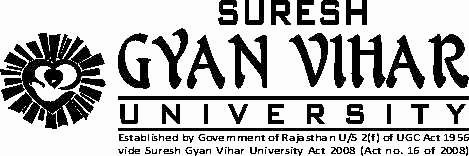 SyllabusofB.Sc in Fire Safety and Hazard ManagementGYAN VIHAR SCHOOL OF SCIENCESEdition-2015B.Sc in Fire Safety and Hazard ManagementIntroduction:Fire Safety has become important and integral part of our daily life. The growing number of accidents led the Government to enact and implement various Acts and Rules keeping the safety of workers & Jobbers as First and foremost objective.Government is strictly implementing rules leading to workers safety in establishment. Thus as per safety is recruited compulsorily.This has opened new vistas for trained manpower requirement in the field of Fire & Industrial Safety Management.Now a days, the global demand is more as compared to available tainted manpower, large number of career opportunities in the field of safety are available in India and aboard. After attaining B.Sc in Fire Safety and Hazard Management a fresher can also expect very handsome salary.Job Opportunities:After completing the program career opportunities are open career opportunities are open in the government sector, private, industrial & the servicesector. In the private sector, insurance, manufacturing firms, chemical and petrochemicalfirms, public utilities and educational complexes, airports,five star hotels etc, employcandidates from this field.The course is suitable to prepare graduates for a professional career in fire safety with anemphasis in the management and operation of organizations to achieve fire safetysolutions. The candidates may start their career as Fire &Safety management, Safety Auditor etc.Objectivities of the programs:This degree course is concerned with the study of fire, its development and prevention and the means by which its consequences may be reduced to a minimum in human, environmental and financial terms. The objectives of the program are:To provide a programme of study to prepare graduates for a professional career in fire safety with an emphasis in the management and operation of organisations to achieve fire safety solutions.To develop expertise in the application of management principles as they relate to fire safety to ensure safe working practises and environments.To produce graduates with the ability to command and manage fire safety operations.To provide the underpinning Science and Technology knowledge related to fire safety.To enable graduates to assess risk and devise protection strategies as they relate to fire safetyTo produce resourceful, competent, clear thinking graduates with a range of skills and experience relevant to modern industry and commerce and in particular to develop a range of competences and underpinning knowledge for practicingprofessionals in the field of Fire Safety.To enable the graduates to apply their knowledge, understanding and skills to realistic situations and particularly in the context of the GCC region.To develop skills in communication, independent study, team working, problem solving, management and critical thinking which will equip graduates for the world of work and lifelong learning.Eligibility:10+2 pass in any stream with minimum 50% marks or equivalent grade.Thecandidatewho have obtained a Three year  Diploma in Fire &Industrial Safety Engineering are eligible to get Direct admission in IIyear of B.Sc., under lateral entry scheme.GYAN VIHAR SCHOOL OF SCIENCESTeaching and Examination Scheme for B.Sc in Fire Safetyand HazardManagement (Three years program)Edition 2014
Year: I		Semester: IL = Lecture		T = Tutorial			CE = Continuous Evaluation                     S = Seminar		P = Practical 			                ESE = End Semester ExaminationGYAN VIHAR SCHOOL OF SCIENCESTeaching and Examination Scheme for B.Sc in Fire Safetyand HazardManagement (Three years program)Edition 2014
Year: I		Semester: IIL = Lecture		T = Tutorial			CE = Continuous Evaluation                     S = Seminar		P = Practical 			                ESE = End Semester ExaminationGYAN VIHAR SCHOOL OF SCIENCESTeaching and Examination Scheme for B.Sc in Fire Safetyand HazardManagement (Three years program)Edition 2014
Year: II		Semester: IIIL = Lecture		T = Tutorial			CE = Continuous Evaluation                     S = Seminar		P = Practical 			                ESE = End Semester ExaminationGYAN VIHAR SCHOOL OF SCIENCESTeaching and Examination Scheme for B.Sc in Fire Safetyand HazardManagement (Three years program)Edition 2014
Year: II		Semester: IVL = Lecture		T = Tutorial			CE = Continuous Evaluation                     S = Seminar		P = Practical 			                ESE = End Semester ExaminationGYAN VIHAR SCHOOL OF SCIENCESTeaching and Examination Scheme for B.Sc in Fire Safetyand HazardManagement (Three years program)Edition 2014
Year: III		Semester: VL = Lecture		T = Tutorial			CE = Continuous Evaluation                     S = Seminar		P = Practical 			                ESE = End Semester ExaminationGYAN VIHAR SCHOOL OF SCIENCESTeaching and Examination Scheme for B. Sc in Fire Safetyand HazardManagement (Three years program)Edition 2014
Year: III		Semester: VIL = Lecture		T = Tutorial			CE = Continuous Evaluation                     S = Seminar		P = Practical 			                ESE = End Semester ExaminationGYAN VIHAR SCHOOL OF SCIENCESB.Sc in Fire Safetyand HazardManagement (Three years program)LIST OF COURSE OFFEREDEdition 2014EN 151	ENGLISH LANGUAGE 1 LAB	.Reference books:- 1 Working with Emotional Intelligence-Daniel Goldman 2 Emotional Intelligence- Daniel Goldman 3 Stress Management-Vera Pfeiffer 4 Self hypnosis- Valerie Austin 5 Memory Boosters- Hamlyn 6 The 7 Habits of highly Effective People- Stephen R. Covey Reference books:- Working with Emotional Intelligence-Daniel Goldman.Emotional Intelligence- Daniel Goldman.Stress Management-Vera Pfeiffer.Self hypnosis- Valerie Austin.Memory Boosters- Hamlyn.The  Habits of highly Effective People- Stephen R. Covey.FS 151                Fire Service Equipment& Appliances lab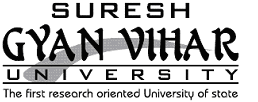 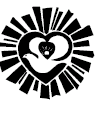 SYLLABUSB.Sc. in Fire Safety and Hazard ManagementPROGRAMME 2ndYEARGYAN VIHAR SCHOOL OF SCIENCESEDITION2015GYAN VIHAR SCHOOL OF SCIENCESTeaching and Examination Scheme for B.Sc in Fire Safetyand HazardManagement (Three years program)Edition 2014
Year: II		Semester: IIIL = Lecture		T = Tutorial			CE = Continuous Evaluation                     S = Seminar		P = Practical 			                ESE = End Semester ExaminationGYAN VIHAR SCHOOL OF SCIENCESTeaching and Examination Scheme for B.Sc in Fire Safety and Hazard Management (Three years program)Edition 2014
Year: II		Semester: IVL = Lecture		T = Tutorial			CE = Continuous Evaluation                     S = Seminar		P = Practical 			                ESE = End Semester ExaminationFS 251Practical Study of elements of fire and their use Study and use of different extinguishing Hand Appliances - water, foam, dry powder, ABC Powder, CO2, and Halon. Study of basic fire protection equipments. Study of Modular Automatic Fire Extinguishers, Trolley Mounted fire extinguishers.  Study of Fire Protection systems, Study of Fire Alarm System, Study of Manual, Electric, Automatic Fire Detection SystemStudy of Study of Water sprays system. Study of Mobile fire fightingEquipments Mobile Monitors, Trailor, Pumps, Fire.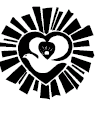 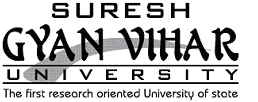 S. No.Course CodeCourse NameCreditsContact Hrs/Wk.Contact Hrs/Wk.Contact Hrs/Wk.Exam Hrs.Weightage (in%)Weightage (in%)S. No.Course CodeCourse NameCreditsLT/SPExam Hrs.CEESE University Core1. EN 101English Language 13300340602.ES 101Environmental Studies 2200340603CP 101Elementary Computer3300340604PCA 101Proficiency in Co-curricular Activities 200001000Programme Core5FS 101Fundamentals of Fire Science44--340606FS 103Fire Control Technology44--340607FS 105Principals of Industrial Safety and Accident Prevention33--34060B. Practicals / Sessionals8EN 151English Language 1 Lab1002360409FS 151Fire Service Equipments & Appliances2--43604010CP 161Elementary Computer Lab122Total2519-08Total Teaching Load27S. No.Course CodeCourse NameCreditsContact Hrs/Wk.Contact Hrs/Wk.Contact Hrs/Wk.Exam Hrs.Weightage (in%)Weightage (in%)S. No.Course CodeCourse NameCreditsLT/SPExam Hrs.CEESE University coreEN 102English language 2330034060     2PCA 102Proficiency in Co-curricular Activities 200001000Programme  Core FS 104Industrial Safety44--34060FS 106Fire Science-I22--34060FS 108Emergency Planning & First AID22--34060FS 102Risk Management and Hazard Control System44--34060B. Practicals / SessionalsEN 152English Language 2 Lab100236040 FS 152Rescue Techniques2--436040Total2015-06Total Teaching Load21S. No.Course CodeCourse NameCreditsContact Hrs/Wk.Contact Hrs/Wk.Contact Hrs/Wk.Exam Hrs.Weightage (in%)Weightage (in%)S. No.Course CodeCourse NameCreditsLT/SPExam Hrs.CEESE A. Theory1.FS 201Fire Science-II4310330702.FS 203Security Management of Industrial Plants4310330703.FS 205Organisation, Administration and Management Responsibility4310330704.FS 207Chemical & Environmental Hazards431033070B. Practicals / Sessionals    5.FS 251Practical400833070C. Discipline and Co-Curricular Activities    6.PCA 103Proficiency in Co-curricular Activities 2 -- -  -100- Total22120408Total Teaching Load24S. No.Course CodeCourse NameCreditsContact Hrs/Wk.Contact Hrs/Wk.Contact Hrs/Wk.Exam Hrs.Weightage (in%)Weightage (in%)S. No.Course CodeCourse NameCreditsLT/SPExam Hrs.CEESE A. Theory1.FS 202Industrial Psychology, Ergonomics and Accidents4310330702.FS 204Industrial Noise and Noise Control4310330703.FS 206Industrial Safety Analysis4310330704.FS 208Safety in Power Plants431033070B. Practicals / Sessionals    5.FS 252Practical400833070C. Discipline and Co-Curricular Activities    6.PCA 104Proficiency in Co-curricular Activities 2 -- -  -100- Total22120408Total Teaching Load24S. No.Course CodeCourse NameCreditsContact Hrs/Wk.Contact Hrs/Wk.Contact Hrs/Wk.Exam Hrs.Weightage (in%)Weightage (in%)S. No.Course CodeCourse NameCreditsLT/SPExam Hrs.CEESE A. Theory1.FS 301Radiation Hazards4310330702.FS 303Safety Training for employees and HRD4310330703.FS 305Social Security in Industries4310330704.FS 307Occupational Health431033070B. Practicals / Sessionals    5.FS 351Practical400833070C. Discipline and Co-Curricular Activities    6.PCA 105Proficiency in Co-curricular Activities 2 -- -  -100- Total22120408Total Teaching Load24S. No.Course CodeCourse NameCreditsContact Hrs/Wk.Contact Hrs/Wk.Contact Hrs/Wk.Exam Hrs.Weightage (in%)Weightage (in%)S. No.Course CodeCourse NameCreditsLT/SPExam Hrs.CEESE A. Theory1.FS 302ControllingEnvironmentalPollution4310330702.FS 304DisasterManagement4310330703.FS 306EnergyConservation& sustainableDevelopment431033070B. Practicals / Sessionals    5.FS 352Practical4008330706.FS 354Field Work400833070Total20120408Total Teaching Load24Course 
CodeCourse NameCreditsContact Hrs/Wk.Contact Hrs/Wk.Contact Hrs/Wk.Exam 
Hrs.Weight age 
(in %)Weight age 
(in %)Course 
CodeCourse NameCreditsLT/SPExam 
Hrs.CEESE FS 101Fundamentals of Fire Science44--33070FS 102Risk Management and Hazard Control System44--33070FS 103Fire Control Technology44--33070FS 104Industrial Safety44--33070FS 105Principals of Industrial Safety and Accident Prevention44--33070FS 106Fire Science-I22--33070FS 108Emergency Planning & First AID22--33070FS 151Fire Service Equipments & Appliances2--436040FS 152Rescue Techniques2--436040FS 201Fire Science-II431033070FS 202Industrial Psychology, Ergonomics and Accidents431033070FS 203Security Management of Industrial Plants431033070FS 204Industrial Noise and Noise Control431033070FS 205Organisation, Administration and Management Responsibility431033070FS 206Industrial Safety Analysis431033070FS 207Chemical & Environmental Hazards431033070FS 251Practical400833070FS 252Practical400833070FS 301Radiation Hazards431033070FS 302ControllingEnvironmentalPollution431033070FS 303Safety Training for employees and HRD431033070FS 304DisasterManagement431033070FS 305Social Security in Industries431033070FS 306EnergyConservation& sustainableDevelopment431033070FS 307Occupational Health431033070FS 352Practical400833070FS 354Field Work400833070EN 101Communicative English330033070EN 102Communication Techniques330033070EN 151English Communication Lab100236040EN 102Communication Techniques330033070EN 152Language Lab100236040ES 101Environmental Studies 220033070PCA101Discipline and Co-Curricular Activities-I2 -- -  -100- PCA 102Discipline and Co-Curricular Activities-II2 -- -  -100- PCA 103Discipline and Co-Curricular Activities-III2 -- -  -100- PCA104Discipline and Co-Curricular Activities-IV2 -- -  -100- PCA105Discipline and Co-Curricular Activities-V2 -- -  -100- FS101FS101FUNDAMENTALS OF FIRE SCIENCEFUNDAMENTALS OF FIRE SCIENCEPrerequisite Prerequisite All students are expected to have a general knowledge of insects, pest, and management principles.All students are expected to have a general knowledge of insects, pest, and management principles.Learning objective Learning objective The learning objective of course are: To create an understanding regarding the Entomology, To gain knowledge about reproduction in insects, To have understanding about nature of damage, Able to analyse timber management.The learning objective of course are: To create an understanding regarding the Entomology, To gain knowledge about reproduction in insects, To have understanding about nature of damage, Able to analyse timber management.Salient features Salient features The student will be able to conceptualize about entomology and management, Able to analyse management practice regarding pest management.The student will be able to conceptualize about entomology and management, Able to analyse management practice regarding pest management.UtilityUtilityA degree in forestry opens doors to job opportunities in science, industry and environmental management, Conservation and Resource Management, Forest Rangers, tree genetics and biotechnology, forestry technicians and forestry workers.A degree in forestry opens doors to job opportunities in science, industry and environmental management, Conservation and Resource Management, Forest Rangers, tree genetics and biotechnology, forestry technicians and forestry workers.Unit-IUnit-IFire serviceFire serviceHistory of fire service, Basic Physics, Guidelines for writing the units,Force, resultant force, Laws of force, Laws of motion, Mass and weight, work, power, energy, Law of conservation of energy.History of fire service, Basic Physics, Guidelines for writing the units,Force, resultant force, Laws of force, Laws of motion, Mass and weight, work, power, energy, Law of conservation of energy.History of fire service, Basic Physics, Guidelines for writing the units,Force, resultant force, Laws of force, Laws of motion, Mass and weight, work, power, energy, Law of conservation of energy.History of fire service, Basic Physics, Guidelines for writing the units,Force, resultant force, Laws of force, Laws of motion, Mass and weight, work, power, energy, Law of conservation of energy.Unit- IIUnit- IIMechanicsMechanicsMechanics – rest and motion, Distance and displacement, Speed and velocity, Acceleration, retardation, Acceleration due to gravity, Newton laws of motion, Machines and engines, Efficiency, Friction.Mechanics – rest and motion, Distance and displacement, Speed and velocity, Acceleration, retardation, Acceleration due to gravity, Newton laws of motion, Machines and engines, Efficiency, Friction.Mechanics – rest and motion, Distance and displacement, Speed and velocity, Acceleration, retardation, Acceleration due to gravity, Newton laws of motion, Machines and engines, Efficiency, Friction.Mechanics – rest and motion, Distance and displacement, Speed and velocity, Acceleration, retardation, Acceleration due to gravity, Newton laws of motion, Machines and engines, Efficiency, Friction.Unit-IIIBasic Chemistry and physics of fireBasic Chemistry and physics of fireBasic Chemistry and physics of fireBasic Chemistry and physics of fire, Atomic structure, Elements, compounds, Pure substance and mixture, Physical and chemical changes, Condition for the changes, Energy changes, Effects of heat on matter, Combustion, Temperature, Specific heat capacity.Basic Chemistry and physics of fire, Atomic structure, Elements, compounds, Pure substance and mixture, Physical and chemical changes, Condition for the changes, Energy changes, Effects of heat on matter, Combustion, Temperature, Specific heat capacity.Basic Chemistry and physics of fire, Atomic structure, Elements, compounds, Pure substance and mixture, Physical and chemical changes, Condition for the changes, Energy changes, Effects of heat on matter, Combustion, Temperature, Specific heat capacity.Basic Chemistry and physics of fire, Atomic structure, Elements, compounds, Pure substance and mixture, Physical and chemical changes, Condition for the changes, Energy changes, Effects of heat on matter, Combustion, Temperature, Specific heat capacity.Unit-IVUnit-IVUnit-IVChemistry of fireCatalyst, Neutralization, Sublimation, Heat of decomposing, Chemical reaction, Exothermic reaction and endothermic reaction, Transmission of heat, Flash and fire point, Ignition temperature, Flammables and combustible chemicals, Spontaneous combustion, Triangle of combustion, Tetrahedron fire, Spread of fire.Catalyst, Neutralization, Sublimation, Heat of decomposing, Chemical reaction, Exothermic reaction and endothermic reaction, Transmission of heat, Flash and fire point, Ignition temperature, Flammables and combustible chemicals, Spontaneous combustion, Triangle of combustion, Tetrahedron fire, Spread of fire.Catalyst, Neutralization, Sublimation, Heat of decomposing, Chemical reaction, Exothermic reaction and endothermic reaction, Transmission of heat, Flash and fire point, Ignition temperature, Flammables and combustible chemicals, Spontaneous combustion, Triangle of combustion, Tetrahedron fire, Spread of fire.Catalyst, Neutralization, Sublimation, Heat of decomposing, Chemical reaction, Exothermic reaction and endothermic reaction, Transmission of heat, Flash and fire point, Ignition temperature, Flammables and combustible chemicals, Spontaneous combustion, Triangle of combustion, Tetrahedron fire, Spread of fire.Unit-VUnit-VUnit-VClassification of fireClassification of fire, General Causes of fire, Detection of fire, Extinguishing methods, First aid fire fightingequipments, Fire bucket, Fire beater, hose real hose, Portable extinguisher, depends on weight, depends on operating method, depends on content, depends on position of nozzle, Construction, Operation, Maintenance, refilling, Fixed fire fighting installations using water ,Hydrant or fire water system, Classification of hydrant system, Sprinkling system, Major foam pourer system, Steam drenching system, Emulsification, Special fires and fire fighting, Air craft fire, Ships fire, Fixed fire fighting installations not using water, Complete CO2 flooding system, Complete DCP spraying system, Complete Halon flooding system, Investigation of fire, Point, Time and cause of ignition, Arson and detection of fires.Classification of fire, General Causes of fire, Detection of fire, Extinguishing methods, First aid fire fightingequipments, Fire bucket, Fire beater, hose real hose, Portable extinguisher, depends on weight, depends on operating method, depends on content, depends on position of nozzle, Construction, Operation, Maintenance, refilling, Fixed fire fighting installations using water ,Hydrant or fire water system, Classification of hydrant system, Sprinkling system, Major foam pourer system, Steam drenching system, Emulsification, Special fires and fire fighting, Air craft fire, Ships fire, Fixed fire fighting installations not using water, Complete CO2 flooding system, Complete DCP spraying system, Complete Halon flooding system, Investigation of fire, Point, Time and cause of ignition, Arson and detection of fires.Classification of fire, General Causes of fire, Detection of fire, Extinguishing methods, First aid fire fightingequipments, Fire bucket, Fire beater, hose real hose, Portable extinguisher, depends on weight, depends on operating method, depends on content, depends on position of nozzle, Construction, Operation, Maintenance, refilling, Fixed fire fighting installations using water ,Hydrant or fire water system, Classification of hydrant system, Sprinkling system, Major foam pourer system, Steam drenching system, Emulsification, Special fires and fire fighting, Air craft fire, Ships fire, Fixed fire fighting installations not using water, Complete CO2 flooding system, Complete DCP spraying system, Complete Halon flooding system, Investigation of fire, Point, Time and cause of ignition, Arson and detection of fires.Classification of fire, General Causes of fire, Detection of fire, Extinguishing methods, First aid fire fightingequipments, Fire bucket, Fire beater, hose real hose, Portable extinguisher, depends on weight, depends on operating method, depends on content, depends on position of nozzle, Construction, Operation, Maintenance, refilling, Fixed fire fighting installations using water ,Hydrant or fire water system, Classification of hydrant system, Sprinkling system, Major foam pourer system, Steam drenching system, Emulsification, Special fires and fire fighting, Air craft fire, Ships fire, Fixed fire fighting installations not using water, Complete CO2 flooding system, Complete DCP spraying system, Complete Halon flooding system, Investigation of fire, Point, Time and cause of ignition, Arson and detection of fires.Reference booksReference booksReference booksRadiation protection-  Inter National Labor Office. Fire service Manual (4 volumes). TAC and NBC rule- Kerala Fire Force. Publications from Inter National standard organizations like ISO, OSHA, IOSH, NEBOSH etc. Industrial Safety, Health and environment Management systems, RK Jain and Sunil S Rao. HMSO- Fire fighting Drill Manual. NFSC- Fire Fighting Drill Manual. NFSC- Practical Fire Safety And Ground Command Tips. A.S. Khan- Fire Fighters Drill Manual, Agni SevaPrakashan, Shikohabad.Mode of ExaminationMode of ExaminationMode of ExaminationAssignment/Quiz/Viva-Voce/student seminar/written examination/PPTRecommended By BOS on:Recommended By BOS on:Recommended By BOS on:Approved by academic council on:Approved by academic council on:Approved by academic council on:FS 102    FS 102    RISK MANAGEMENT AND HAZARD CONTROL SYSTEM RISK MANAGEMENT AND HAZARD CONTROL SYSTEM Prerequisite Prerequisite All students are expected to have a general knowledge of insects, pest, and management principles.All students are expected to have a general knowledge of insects, pest, and management principles.Learning objective Learning objective The learning objective of course are: To create an understanding regarding the Entomology, To gain knowledge about reproduction in insects, To have understanding about nature of damage, Able to analyse timber management.The learning objective of course are: To create an understanding regarding the Entomology, To gain knowledge about reproduction in insects, To have understanding about nature of damage, Able to analyse timber management.Salient features Salient features The student will be able to conceptualize about entomology and management, Able to analyse management practice regarding pest management.The student will be able to conceptualize about entomology and management, Able to analyse management practice regarding pest management.UtilityUtilityA degree in forestry opens doors to job opportunities in science, industry and environmental management, Conservation and Resource Management, Forest Rangers, tree genetics and biotechnology, forestry technicians and forestry workers.A degree in forestry opens doors to job opportunities in science, industry and environmental management, Conservation and Resource Management, Forest Rangers, tree genetics and biotechnology, forestry technicians and forestry workers.Unit-IUnit-IHazardsHazardsHazards, Definition, Glossary of Terms, Risk Management, Hazards Control System, System safety, Job Hazard analysis,  Hazop, Fault tree Analysis, Failure mode and effect Analysis.Hazards, Definition, Glossary of Terms, Risk Management, Hazards Control System, System safety, Job Hazard analysis,  Hazop, Fault tree Analysis, Failure mode and effect Analysis.Hazards, Definition, Glossary of Terms, Risk Management, Hazards Control System, System safety, Job Hazard analysis,  Hazop, Fault tree Analysis, Failure mode and effect Analysis.Hazards, Definition, Glossary of Terms, Risk Management, Hazards Control System, System safety, Job Hazard analysis,  Hazop, Fault tree Analysis, Failure mode and effect Analysis.Unit- IIUnit- IIHazardous materialsHazardous materialsPhysical and chemical properties of hazardous materials, Introduction, Major industrial hazards,Types and consequences of major industrial hazard, Effects on human body, Precautions while fire fighting, Stages of combustion, Hazards of combustion, Stability and inflammabilityPhysical and chemical properties of hazardous materials, Introduction, Major industrial hazards,Types and consequences of major industrial hazard, Effects on human body, Precautions while fire fighting, Stages of combustion, Hazards of combustion, Stability and inflammabilityPhysical and chemical properties of hazardous materials, Introduction, Major industrial hazards,Types and consequences of major industrial hazard, Effects on human body, Precautions while fire fighting, Stages of combustion, Hazards of combustion, Stability and inflammabilityPhysical and chemical properties of hazardous materials, Introduction, Major industrial hazards,Types and consequences of major industrial hazard, Effects on human body, Precautions while fire fighting, Stages of combustion, Hazards of combustion, Stability and inflammabilityUnit-IIIFire extinguishmentFire extinguishmentFire extinguishmentBLEVE, Fire extinguishment,  Flammable Solids, Liquids and Gas, Petrochemicals and other hydrocarbons, Tank fire – storage tank, trucks, service stations, High pressure pipe lines, Pressurized and liquefied gases, Natural gas, Petroleum gases ,Refrigerants etc.BLEVE, Fire extinguishment,  Flammable Solids, Liquids and Gas, Petrochemicals and other hydrocarbons, Tank fire – storage tank, trucks, service stations, High pressure pipe lines, Pressurized and liquefied gases, Natural gas, Petroleum gases ,Refrigerants etc.BLEVE, Fire extinguishment,  Flammable Solids, Liquids and Gas, Petrochemicals and other hydrocarbons, Tank fire – storage tank, trucks, service stations, High pressure pipe lines, Pressurized and liquefied gases, Natural gas, Petroleum gases ,Refrigerants etc.BLEVE, Fire extinguishment,  Flammable Solids, Liquids and Gas, Petrochemicals and other hydrocarbons, Tank fire – storage tank, trucks, service stations, High pressure pipe lines, Pressurized and liquefied gases, Natural gas, Petroleum gases ,Refrigerants etc.Unit-IVUnit-IVUnit-IVOther Hazardous materialsAcetylene, Metals, Non metals, Other hazardous properties, Harmful contamination of air and water, Toxicity, Corrosiveness, Radioactive hazards, Special precaution for handlingAcetylene, Metals, Non metals, Other hazardous properties, Harmful contamination of air and water, Toxicity, Corrosiveness, Radioactive hazards, Special precaution for handlingAcetylene, Metals, Non metals, Other hazardous properties, Harmful contamination of air and water, Toxicity, Corrosiveness, Radioactive hazards, Special precaution for handlingAcetylene, Metals, Non metals, Other hazardous properties, Harmful contamination of air and water, Toxicity, Corrosiveness, Radioactive hazards, Special precaution for handlingUnit-VUnit-VUnit-VEmergency preparednessEmergency preparedness, Pesticides, Explosion, Deflagration and detonation of gas, Dust explosion, Confined and unconfined vapor cloud explosion, Safety Management and legislation,Functions of safety management, Factories Act 1948 (chapter 3,4,5),Workmen compensation Act 1923 (objectives and coverage’s).Emergency preparedness, Pesticides, Explosion, Deflagration and detonation of gas, Dust explosion, Confined and unconfined vapor cloud explosion, Safety Management and legislation,Functions of safety management, Factories Act 1948 (chapter 3,4,5),Workmen compensation Act 1923 (objectives and coverage’s).Emergency preparedness, Pesticides, Explosion, Deflagration and detonation of gas, Dust explosion, Confined and unconfined vapor cloud explosion, Safety Management and legislation,Functions of safety management, Factories Act 1948 (chapter 3,4,5),Workmen compensation Act 1923 (objectives and coverage’s).Emergency preparedness, Pesticides, Explosion, Deflagration and detonation of gas, Dust explosion, Confined and unconfined vapor cloud explosion, Safety Management and legislation,Functions of safety management, Factories Act 1948 (chapter 3,4,5),Workmen compensation Act 1923 (objectives and coverage’s).Reference booksReference booksReference booksFire service Manual (4 volumes).TAC and NBC rule- Kerala Fire Force.Publications from Inter National standard organizations like ISO, OSHA, IOSH, NEBOSH etc.Industrial Safety, Health and environment Management systems, RK Jain and Sunil S Rao.HMSO- Fire fighting Drill Manual.NFSC- Fire Fighting Drill Manual.NFSC- Practical Fire Safety And Ground Command Tips.Mode of ExaminationMode of ExaminationMode of ExaminationAssignment/Quiz/Viva-Voce/student seminar/written examination/PPTRecommended By BOS on:Recommended By BOS on:Recommended By BOS on:Approved by academic council on:Approved by academic council on:Approved by academic council on:FS 103   FS 103   FIRE CONTROL TECHNOLOGYFIRE CONTROL TECHNOLOGYPrerequisite Prerequisite All students are expected to have a general knowledge of insects, pest, and management principles.All students are expected to have a general knowledge of insects, pest, and management principles.Learning objective Learning objective The learning objective of course are: To create an understanding regarding the Entomology, To gain knowledge about reproduction in insects, To have understanding about nature of damage, Able to analyse timber management.The learning objective of course are: To create an understanding regarding the Entomology, To gain knowledge about reproduction in insects, To have understanding about nature of damage, Able to analyse timber management.Salient features Salient features The student will be able to conceptualize about entomology and management, Able to analyse management practice regarding pest management.The student will be able to conceptualize about entomology and management, Able to analyse management practice regarding pest management.UtilityUtilityA degree in forestry opens doors to job opportunities in science, industry and environmental management, Conservation and Resource Management, Forest Rangers, tree genetics and biotechnology, forestry technicians and forestry workers.A degree in forestry opens doors to job opportunities in science, industry and environmental management, Conservation and Resource Management, Forest Rangers, tree genetics and biotechnology, forestry technicians and forestry workers.Unit-IUnit-ITypes of hoseTypes of hoseHose, Types of hose, Characteristic,  Frictional lose, Material used, Cause and prevention of mildew, Causes and prevention of shock, Causes and prevention of rubber acid, Care and maintenance, Types of hose fittings, Couplings, Component parts of inter locking couplings, Suction coupling wrenches, Branches, nozzles and branch holders, Foam making branches, Nozzles, Collecting head and suction hose fittings, Breechings, Adapters, Maintenance of hose fittings.Hose, Types of hose, Characteristic,  Frictional lose, Material used, Cause and prevention of mildew, Causes and prevention of shock, Causes and prevention of rubber acid, Care and maintenance, Types of hose fittings, Couplings, Component parts of inter locking couplings, Suction coupling wrenches, Branches, nozzles and branch holders, Foam making branches, Nozzles, Collecting head and suction hose fittings, Breechings, Adapters, Maintenance of hose fittings.Hose, Types of hose, Characteristic,  Frictional lose, Material used, Cause and prevention of mildew, Causes and prevention of shock, Causes and prevention of rubber acid, Care and maintenance, Types of hose fittings, Couplings, Component parts of inter locking couplings, Suction coupling wrenches, Branches, nozzles and branch holders, Foam making branches, Nozzles, Collecting head and suction hose fittings, Breechings, Adapters, Maintenance of hose fittings.Hose, Types of hose, Characteristic,  Frictional lose, Material used, Cause and prevention of mildew, Causes and prevention of shock, Causes and prevention of rubber acid, Care and maintenance, Types of hose fittings, Couplings, Component parts of inter locking couplings, Suction coupling wrenches, Branches, nozzles and branch holders, Foam making branches, Nozzles, Collecting head and suction hose fittings, Breechings, Adapters, Maintenance of hose fittings.Unit- IIUnit- IIIntroduction of Electronics and ElectricityIntroduction of Electronics and ElectricityFire alarm, Introduction of Electronics and Electricity, Semi conductor Physics, Circuit Control And Protective Devices, Transistors, Principles of fire detectors, Parts of fire alarm unit, Control panel,  Type of detectors, Automatic fire detection, Classification of detector, Control and indicating equipmentFire alarm, Introduction of Electronics and Electricity, Semi conductor Physics, Circuit Control And Protective Devices, Transistors, Principles of fire detectors, Parts of fire alarm unit, Control panel,  Type of detectors, Automatic fire detection, Classification of detector, Control and indicating equipmentFire alarm, Introduction of Electronics and Electricity, Semi conductor Physics, Circuit Control And Protective Devices, Transistors, Principles of fire detectors, Parts of fire alarm unit, Control panel,  Type of detectors, Automatic fire detection, Classification of detector, Control and indicating equipmentFire alarm, Introduction of Electronics and Electricity, Semi conductor Physics, Circuit Control And Protective Devices, Transistors, Principles of fire detectors, Parts of fire alarm unit, Control panel,  Type of detectors, Automatic fire detection, Classification of detector, Control and indicating equipmentUnit-IIITrouble shooting and maintenanceTrouble shooting and maintenanceTrouble shooting and maintenanceTrouble shooting and maintenance, Intruder alarms, Courseware to be provided by the institution, Reference books are enclosed in annexure 1, Rope, Lines, knots and ladders, Introduction, Manufacturing materials, Types of ropes and size, Cordag, Causes of deterioration of ropes and lines, Different type of knots, Different type of lines, Purpose of knots, Ladders, Introduction, Hook ladder, escape ladder, turn table and extension ladder, Hook ladder belts.Trouble shooting and maintenance, Intruder alarms, Courseware to be provided by the institution, Reference books are enclosed in annexure 1, Rope, Lines, knots and ladders, Introduction, Manufacturing materials, Types of ropes and size, Cordag, Causes of deterioration of ropes and lines, Different type of knots, Different type of lines, Purpose of knots, Ladders, Introduction, Hook ladder, escape ladder, turn table and extension ladder, Hook ladder belts.Trouble shooting and maintenance, Intruder alarms, Courseware to be provided by the institution, Reference books are enclosed in annexure 1, Rope, Lines, knots and ladders, Introduction, Manufacturing materials, Types of ropes and size, Cordag, Causes of deterioration of ropes and lines, Different type of knots, Different type of lines, Purpose of knots, Ladders, Introduction, Hook ladder, escape ladder, turn table and extension ladder, Hook ladder belts.Trouble shooting and maintenance, Intruder alarms, Courseware to be provided by the institution, Reference books are enclosed in annexure 1, Rope, Lines, knots and ladders, Introduction, Manufacturing materials, Types of ropes and size, Cordag, Causes of deterioration of ropes and lines, Different type of knots, Different type of lines, Purpose of knots, Ladders, Introduction, Hook ladder, escape ladder, turn table and extension ladder, Hook ladder belts.Unit-IVUnit-IVUnit-IVFoam making equipmentSCBA and foam making equipment, Physiology of respiration, Effects of respiration, Essential fetchers of BA set, Description and technical details, Care and maintenance various BA sets, Advantage and disadvantage of various BA set, Foam & foam making equipments, Definition, Different type of foam concentrate, Storage, Characteristics, Foam branch and its type, Mechanical foam generatorPumps, primers, tenders and water relay, Introduction, definition, Deferent types of pump, Deferent types of primers.SCBA and foam making equipment, Physiology of respiration, Effects of respiration, Essential fetchers of BA set, Description and technical details, Care and maintenance various BA sets, Advantage and disadvantage of various BA set, Foam & foam making equipments, Definition, Different type of foam concentrate, Storage, Characteristics, Foam branch and its type, Mechanical foam generatorPumps, primers, tenders and water relay, Introduction, definition, Deferent types of pump, Deferent types of primers.SCBA and foam making equipment, Physiology of respiration, Effects of respiration, Essential fetchers of BA set, Description and technical details, Care and maintenance various BA sets, Advantage and disadvantage of various BA set, Foam & foam making equipments, Definition, Different type of foam concentrate, Storage, Characteristics, Foam branch and its type, Mechanical foam generatorPumps, primers, tenders and water relay, Introduction, definition, Deferent types of pump, Deferent types of primers.SCBA and foam making equipment, Physiology of respiration, Effects of respiration, Essential fetchers of BA set, Description and technical details, Care and maintenance various BA sets, Advantage and disadvantage of various BA set, Foam & foam making equipments, Definition, Different type of foam concentrate, Storage, Characteristics, Foam branch and its type, Mechanical foam generatorPumps, primers, tenders and water relay, Introduction, definition, Deferent types of pump, Deferent types of primers.Unit-VUnit-VUnit-VWorking principle of various pumps primersWorking principle of various pumps primers, Maintenance and trouble shooting, Testing of pumps, Advantages and disadvantages, Water relay system, Open circuit system, Closed circuit system, Different type of tenders and Fire alarm system, Operation and maintenance of various tenders, Water, foam, Co2, DCP and emergency tenders.Working principle of various pumps primers, Maintenance and trouble shooting, Testing of pumps, Advantages and disadvantages, Water relay system, Open circuit system, Closed circuit system, Different type of tenders and Fire alarm system, Operation and maintenance of various tenders, Water, foam, Co2, DCP and emergency tenders.Working principle of various pumps primers, Maintenance and trouble shooting, Testing of pumps, Advantages and disadvantages, Water relay system, Open circuit system, Closed circuit system, Different type of tenders and Fire alarm system, Operation and maintenance of various tenders, Water, foam, Co2, DCP and emergency tenders.Working principle of various pumps primers, Maintenance and trouble shooting, Testing of pumps, Advantages and disadvantages, Water relay system, Open circuit system, Closed circuit system, Different type of tenders and Fire alarm system, Operation and maintenance of various tenders, Water, foam, Co2, DCP and emergency tenders.Reference booksReference booksReference booksRadiation protection-  Inter National Labor Office.Fire service Manual (4 volumes).Publications from Inter National standard organizations like ISO, OSHA, IOSH, NEBOSH etc.Industrial Safety, Health and environment Management systems, RK Jain and Sunil S Rao.HMSO- Fire fighting Drill Manual.NFSC- Fire Fighting Drill Manual.A.S. Khan- Fire Fighters Drill Manual, Agni SevaPrakashan, Shikohabad.Mode of ExaminationMode of ExaminationMode of ExaminationAssignment/Quiz/Viva-Voce/student seminar/written examination/PPTRecommended By BOS on:Recommended By BOS on:Recommended By BOS on:Approved by academic council on:Approved by academic council on:Approved by academic council on:FS 104	FS 104	INDUSTRIAL SAFETY	INDUSTRIAL SAFETY	Prerequisite Prerequisite All students are expected to have a general knowledge of insects, pest, and management principles.All students are expected to have a general knowledge of insects, pest, and management principles.Learning objective Learning objective The learning objective of course are: To create an understanding regarding the Entomology, To gain knowledge about reproduction in insects, To have understanding about nature of damage, Able to analyse timber management.The learning objective of course are: To create an understanding regarding the Entomology, To gain knowledge about reproduction in insects, To have understanding about nature of damage, Able to analyse timber management.Salient features Salient features The student will be able to conceptualize about entomology and management, Able to analyse management practice regarding pest management.The student will be able to conceptualize about entomology and management, Able to analyse management practice regarding pest management.UtilityUtilityA degree in forestry opens doors to job opportunities in science, industry and environmental management, Conservation and Resource Management, Forest Rangers, tree genetics and biotechnology, forestry technicians and forestry workers.A degree in forestry opens doors to job opportunities in science, industry and environmental management, Conservation and Resource Management, Forest Rangers, tree genetics and biotechnology, forestry technicians and forestry workers.Unit-IUnit-ITypes of hazardsTypes of hazardsPhysical hazards, Chemical hazards,  Mechanical hazards, Biological hazards, Ergonomic hazards, Noise hazards, Chemical safety, Toxicity, IDLH (Immediate Danger to Life and Health), Chemicals - Storage, Handling and Transportation, Preventive measures for chemical spillage, Transport Emergency Card. (TREM Card).Physical hazards, Chemical hazards,  Mechanical hazards, Biological hazards, Ergonomic hazards, Noise hazards, Chemical safety, Toxicity, IDLH (Immediate Danger to Life and Health), Chemicals - Storage, Handling and Transportation, Preventive measures for chemical spillage, Transport Emergency Card. (TREM Card).Physical hazards, Chemical hazards,  Mechanical hazards, Biological hazards, Ergonomic hazards, Noise hazards, Chemical safety, Toxicity, IDLH (Immediate Danger to Life and Health), Chemicals - Storage, Handling and Transportation, Preventive measures for chemical spillage, Transport Emergency Card. (TREM Card).Physical hazards, Chemical hazards,  Mechanical hazards, Biological hazards, Ergonomic hazards, Noise hazards, Chemical safety, Toxicity, IDLH (Immediate Danger to Life and Health), Chemicals - Storage, Handling and Transportation, Preventive measures for chemical spillage, Transport Emergency Card. (TREM Card).Unit- IIUnit- IISafety in use of electricitySafety in use of electricityWhat is electricity, Safety in use of electricity, Dangers from electricity, Importance of safety equipments in design and use of switches, switch, fuses, circuit breakers and isolating lines, Over load and short circuit protection, Earth fault protection, Earthing of electrically driven equipments, ELCB, Precautions, Static electricity, Electrical shock treatment,  Points to be checked at the electrical system.What is electricity, Safety in use of electricity, Dangers from electricity, Importance of safety equipments in design and use of switches, switch, fuses, circuit breakers and isolating lines, Over load and short circuit protection, Earth fault protection, Earthing of electrically driven equipments, ELCB, Precautions, Static electricity, Electrical shock treatment,  Points to be checked at the electrical system.What is electricity, Safety in use of electricity, Dangers from electricity, Importance of safety equipments in design and use of switches, switch, fuses, circuit breakers and isolating lines, Over load and short circuit protection, Earth fault protection, Earthing of electrically driven equipments, ELCB, Precautions, Static electricity, Electrical shock treatment,  Points to be checked at the electrical system.What is electricity, Safety in use of electricity, Dangers from electricity, Importance of safety equipments in design and use of switches, switch, fuses, circuit breakers and isolating lines, Over load and short circuit protection, Earth fault protection, Earthing of electrically driven equipments, ELCB, Precautions, Static electricity, Electrical shock treatment,  Points to be checked at the electrical system.Unit-IIIHand tools and Power toolsHand tools and Power toolsHand tools and Power toolsHand tools and Power tools, safety while using Grinding stone, Welding and gas cutting safety, Dangerous points, Lubrication Safety.Hand tools and Power tools, safety while using Grinding stone, Welding and gas cutting safety, Dangerous points, Lubrication Safety.Hand tools and Power tools, safety while using Grinding stone, Welding and gas cutting safety, Dangerous points, Lubrication Safety.Hand tools and Power tools, safety while using Grinding stone, Welding and gas cutting safety, Dangerous points, Lubrication Safety.Unit-IVUnit-IVUnit-IVHazard StudyHazard Study, Job safety analysis, Fault tree analysis, Event tree analysis, Failure modes and effects analysis, Relative ranking techniques, Monitoring of Safety Performance, Statistics of accidents, Frequency rate and severity rate, Frequency severity incidence, Safe – T – score.Hazard Study, Job safety analysis, Fault tree analysis, Event tree analysis, Failure modes and effects analysis, Relative ranking techniques, Monitoring of Safety Performance, Statistics of accidents, Frequency rate and severity rate, Frequency severity incidence, Safe – T – score.Hazard Study, Job safety analysis, Fault tree analysis, Event tree analysis, Failure modes and effects analysis, Relative ranking techniques, Monitoring of Safety Performance, Statistics of accidents, Frequency rate and severity rate, Frequency severity incidence, Safe – T – score.Hazard Study, Job safety analysis, Fault tree analysis, Event tree analysis, Failure modes and effects analysis, Relative ranking techniques, Monitoring of Safety Performance, Statistics of accidents, Frequency rate and severity rate, Frequency severity incidence, Safe – T – score.Unit-VUnit-VUnit-VPetroleum RefineriesPetroleum Refineries,  Refinery Process, Classification of Petroleum Products, Storage TanksHouse Keeping: Definition, Need for housekeeping, Importance in view of safety, MethodsSafety Inspections: Safety Audit, Safety Survey, Plant safety inspection, Safety tour, Safety samplingsPetroleum Refineries,  Refinery Process, Classification of Petroleum Products, Storage TanksHouse Keeping: Definition, Need for housekeeping, Importance in view of safety, MethodsSafety Inspections: Safety Audit, Safety Survey, Plant safety inspection, Safety tour, Safety samplingsPetroleum Refineries,  Refinery Process, Classification of Petroleum Products, Storage TanksHouse Keeping: Definition, Need for housekeeping, Importance in view of safety, MethodsSafety Inspections: Safety Audit, Safety Survey, Plant safety inspection, Safety tour, Safety samplingsPetroleum Refineries,  Refinery Process, Classification of Petroleum Products, Storage TanksHouse Keeping: Definition, Need for housekeeping, Importance in view of safety, MethodsSafety Inspections: Safety Audit, Safety Survey, Plant safety inspection, Safety tour, Safety samplingsReference booksReference booksReference booksRadiation protection-  Inter National Labor Office.TAC and NBC rule- Kerala Fire Force.Publications from Inter National standard organizations like ISO, OSHA, IOSH, NEBOSH etc.Industrial Safety, Health and environment Management systems, RK Jain and Sunil S Rao.NFSC- Fire Fighting Drill Manual.NFSC- Practical Fire Safety And Ground Command Tips.A.S. Khan- Fire Fighters Drill Manual, Agni SevaPrakashan, Shikohabad.Mode of ExaminationMode of ExaminationMode of ExaminationAssignment/Quiz/Viva-Voce/student seminar/written examination/PPTRecommended By BOS on:Recommended By BOS on:Recommended By BOS on:Approved by academic council on:Approved by academic council on:Approved by academic council on:FS 105       FS 105       PRINCIPILES OF INDUSTRIAL SAFETY AND ACCIDENT PREVENTION       PRINCIPILES OF INDUSTRIAL SAFETY AND ACCIDENT PREVENTION       Prerequisite Prerequisite All students are expected to have a general knowledge of insects, pest, and management principles.All students are expected to have a general knowledge of insects, pest, and management principles.Learning objective Learning objective The learning objective of course are: To create an understanding regarding the Entomology, To gain knowledge about reproduction in insects, To have understanding about nature of damage, Able to analyse timber management.The learning objective of course are: To create an understanding regarding the Entomology, To gain knowledge about reproduction in insects, To have understanding about nature of damage, Able to analyse timber management.Salient features Salient features The student will be able to conceptualize about entomology and management, Able to analyse management practice regarding pest management.The student will be able to conceptualize about entomology and management, Able to analyse management practice regarding pest management.UtilityUtilityA degree in forestry opens doors to job opportunities in science, industry and environmental management, Conservation and Resource Management, Forest Rangers, tree genetics and biotechnology, forestry technicians and forestry workers.A degree in forestry opens doors to job opportunities in science, industry and environmental management, Conservation and Resource Management, Forest Rangers, tree genetics and biotechnology, forestry technicians and forestry workers.Unit-IUnit-IIntroduction to SafetyIntroduction to SafetyIntroduction to Safety, Goals, Need, History of Safety, Importance of Industrial Safety, Accident Causation, Definition, Case study, Theories and principles of accident Causation, The effect of accident,Unsafe Act, Unsafe condition.Introduction to Safety, Goals, Need, History of Safety, Importance of Industrial Safety, Accident Causation, Definition, Case study, Theories and principles of accident Causation, The effect of accident,Unsafe Act, Unsafe condition.Introduction to Safety, Goals, Need, History of Safety, Importance of Industrial Safety, Accident Causation, Definition, Case study, Theories and principles of accident Causation, The effect of accident,Unsafe Act, Unsafe condition.Introduction to Safety, Goals, Need, History of Safety, Importance of Industrial Safety, Accident Causation, Definition, Case study, Theories and principles of accident Causation, The effect of accident,Unsafe Act, Unsafe condition.Unit- IIUnit- IIConsequences of accidentConsequences of accidentUnpredictable performance,Consequences of accident.Accident prevention programmes, Cost analysis and Accident Prevention, Direct accident,Indirect accident,Accident Prevention Methods, Accident Investigation, Accident Reporting, Accident Investigation,Accident Investigation Report, Promotion Role.Unpredictable performance,Consequences of accident.Accident prevention programmes, Cost analysis and Accident Prevention, Direct accident,Indirect accident,Accident Prevention Methods, Accident Investigation, Accident Reporting, Accident Investigation,Accident Investigation Report, Promotion Role.Unpredictable performance,Consequences of accident.Accident prevention programmes, Cost analysis and Accident Prevention, Direct accident,Indirect accident,Accident Prevention Methods, Accident Investigation, Accident Reporting, Accident Investigation,Accident Investigation Report, Promotion Role.Unpredictable performance,Consequences of accident.Accident prevention programmes, Cost analysis and Accident Prevention, Direct accident,Indirect accident,Accident Prevention Methods, Accident Investigation, Accident Reporting, Accident Investigation,Accident Investigation Report, Promotion Role.Unit-IIIPre- accident StrategyPre- accident StrategyPre- accident StrategyPre- accident Strategy and Health Policy, Safety Department, Safety Committee and Function, Physical hazards,  Chemical hazards, Mechanical hazards, Housekeeping and Importance, Advantages of good housekeeping, Post Accident strategy.Pre- accident Strategy and Health Policy, Safety Department, Safety Committee and Function, Physical hazards,  Chemical hazards, Mechanical hazards, Housekeeping and Importance, Advantages of good housekeeping, Post Accident strategy.Pre- accident Strategy and Health Policy, Safety Department, Safety Committee and Function, Physical hazards,  Chemical hazards, Mechanical hazards, Housekeeping and Importance, Advantages of good housekeeping, Post Accident strategy.Pre- accident Strategy and Health Policy, Safety Department, Safety Committee and Function, Physical hazards,  Chemical hazards, Mechanical hazards, Housekeeping and Importance, Advantages of good housekeeping, Post Accident strategy.Unit-IVUnit-IVUnit-IVFirst AidFirst Aid, Fire fighting, Accident Investigation.Role of government, Management, workers and trade unions, promoting safety in industry, First Aid, Introduction, Body structure and functions.First Aid, Fire fighting, Accident Investigation.Role of government, Management, workers and trade unions, promoting safety in industry, First Aid, Introduction, Body structure and functions.First Aid, Fire fighting, Accident Investigation.Role of government, Management, workers and trade unions, promoting safety in industry, First Aid, Introduction, Body structure and functions.First Aid, Fire fighting, Accident Investigation.Role of government, Management, workers and trade unions, promoting safety in industry, First Aid, Introduction, Body structure and functions.Unit-VUnit-VUnit-VPosition of causalityPosition of causality, The unconscious casualty, Fracture and dislocation, Injuries to muscles and joints, Resuscitation, Bleeding,  Management of shock, Burns, scalds and accidents caused by electricity, Rescue and transport of casualty.Position of causality, The unconscious casualty, Fracture and dislocation, Injuries to muscles and joints, Resuscitation, Bleeding,  Management of shock, Burns, scalds and accidents caused by electricity, Rescue and transport of casualty.Position of causality, The unconscious casualty, Fracture and dislocation, Injuries to muscles and joints, Resuscitation, Bleeding,  Management of shock, Burns, scalds and accidents caused by electricity, Rescue and transport of casualty.Position of causality, The unconscious casualty, Fracture and dislocation, Injuries to muscles and joints, Resuscitation, Bleeding,  Management of shock, Burns, scalds and accidents caused by electricity, Rescue and transport of casualty.Reference booksReference booksReference booksRadiation protection-  Inter National Labor Office.Fire service Manual (4 volumes).TAC and NBC rule- Kerala Fire Force.Publications from Inter National standard organizations like ISO, OSHA, IOSH, NEBOSH etc.Industrial Safety, Health and environment Management systems, RK Jain and Sunil S Rao.HMSO- Fire fighting Drill Manual.NFSC- Fire Fighting Drill Manual.NFSC- Practical Fire Safety And Ground Command Tips.Mode of ExaminationMode of ExaminationMode of ExaminationAssignment/Quiz/Viva-Voce/student seminar/written examination/PPTRecommended By BOS on:Recommended By BOS on:Recommended By BOS on:Approved by academic council on:Approved by academic council on:Approved by academic council on:FS 106FS 106FIRE SCIENCE-IFIRE SCIENCE-IPrerequisite Prerequisite All students are expected to have a general knowledge of insects, pest, and management principles.All students are expected to have a general knowledge of insects, pest, and management principles.Learning objective Learning objective The learning objective of course are: To create an understanding regarding the Entomology, To gain knowledge about reproduction in insects, To have understanding about nature of damage, Able to analyse timber management.The learning objective of course are: To create an understanding regarding the Entomology, To gain knowledge about reproduction in insects, To have understanding about nature of damage, Able to analyse timber management.Salient features Salient features The student will be able to conceptualize about entomology and management, Able to analyse management practice regarding pest management.The student will be able to conceptualize about entomology and management, Able to analyse management practice regarding pest management.UtilityUtilityA degree in forestry opens doors to job opportunities in science, industry and environmental management, Conservation and Resource Management, Forest Rangers, tree genetics and biotechnology, forestry technicians and forestry workers.A degree in forestry opens doors to job opportunities in science, industry and environmental management, Conservation and Resource Management, Forest Rangers, tree genetics and biotechnology, forestry technicians and forestry workers.Unit-IUnit-IAnalysis and interpretation of dataAnalysis and interpretation of dataAnalysis and interpretation of data.Extract and tabulate given data and express that data in the form of:-Graphs, Histograms and bar charts, Circular diagrams (pie charts), Obtain median, mean and norm values from given data Extend graphs to:-Project values from given data (extrapolate). Deduce values from missing data (interpolate)Analysis and interpretation of data.Extract and tabulate given data and express that data in the form of:-Graphs, Histograms and bar charts, Circular diagrams (pie charts), Obtain median, mean and norm values from given data Extend graphs to:-Project values from given data (extrapolate). Deduce values from missing data (interpolate)Analysis and interpretation of data.Extract and tabulate given data and express that data in the form of:-Graphs, Histograms and bar charts, Circular diagrams (pie charts), Obtain median, mean and norm values from given data Extend graphs to:-Project values from given data (extrapolate). Deduce values from missing data (interpolate)Analysis and interpretation of data.Extract and tabulate given data and express that data in the form of:-Graphs, Histograms and bar charts, Circular diagrams (pie charts), Obtain median, mean and norm values from given data Extend graphs to:-Project values from given data (extrapolate). Deduce values from missing data (interpolate)Unit- IIUnit- IIPrinciple of fire sciencePrinciple of fire scienceDefine the SI system of units in terms of basic and derived units,Describe and carry out simple calculations involving the equations of motion,Describe Newton’s Laws of Motion,Use vector quantities to find resultant values,Apply vector methods to force and motion problems,Calculate moments around a fulcrum including the use of levers and parallel force,Carry out calculations involving centres of gravity and buoyancy,Define stress strain, describe Hooke’s Law and carry out calculations involving these terms,Apply the calculations of work, power, density and efficiency to practical examples, Describe and calculate the friction force between two surfaces in contact. Hydraulics- Define the following terms and demonstrate the relationship between them:-Density, Specific gravity, Pressure in fluidsSolve problems involving the terms referred , Define “streamline flow”.Define the SI system of units in terms of basic and derived units,Describe and carry out simple calculations involving the equations of motion,Describe Newton’s Laws of Motion,Use vector quantities to find resultant values,Apply vector methods to force and motion problems,Calculate moments around a fulcrum including the use of levers and parallel force,Carry out calculations involving centres of gravity and buoyancy,Define stress strain, describe Hooke’s Law and carry out calculations involving these terms,Apply the calculations of work, power, density and efficiency to practical examples, Describe and calculate the friction force between two surfaces in contact. Hydraulics- Define the following terms and demonstrate the relationship between them:-Density, Specific gravity, Pressure in fluidsSolve problems involving the terms referred , Define “streamline flow”.Define the SI system of units in terms of basic and derived units,Describe and carry out simple calculations involving the equations of motion,Describe Newton’s Laws of Motion,Use vector quantities to find resultant values,Apply vector methods to force and motion problems,Calculate moments around a fulcrum including the use of levers and parallel force,Carry out calculations involving centres of gravity and buoyancy,Define stress strain, describe Hooke’s Law and carry out calculations involving these terms,Apply the calculations of work, power, density and efficiency to practical examples, Describe and calculate the friction force between two surfaces in contact. Hydraulics- Define the following terms and demonstrate the relationship between them:-Density, Specific gravity, Pressure in fluidsSolve problems involving the terms referred , Define “streamline flow”.Define the SI system of units in terms of basic and derived units,Describe and carry out simple calculations involving the equations of motion,Describe Newton’s Laws of Motion,Use vector quantities to find resultant values,Apply vector methods to force and motion problems,Calculate moments around a fulcrum including the use of levers and parallel force,Carry out calculations involving centres of gravity and buoyancy,Define stress strain, describe Hooke’s Law and carry out calculations involving these terms,Apply the calculations of work, power, density and efficiency to practical examples, Describe and calculate the friction force between two surfaces in contact. Hydraulics- Define the following terms and demonstrate the relationship between them:-Density, Specific gravity, Pressure in fluidsSolve problems involving the terms referred , Define “streamline flow”.Unit-IIIPrinciple of atmospheric pressurePrinciple of atmospheric pressurePrinciple of atmospheric pressureShow how the principle of atmospheric pressure is used in pumping systems either as an aid to flow or as a means of measuring flow, Use the laws of friction to calculate energy losses in piped water supplies, In relation to pumps, define water power, brake power and efficiency. Carry out basic calculations involving these terms.Explain the relationship between velocity and discharge of water through hose of differing diameters, Discuss the purpose and design of branches and nozzles, Calculate the theoretical and the effective height of a jet. Electricity: Describe electric current as a flow of electrons,Describe how electrical energy is generated and distributed, Explain the characteristics of alternating and direct current. Describe the operation and characteristics of a step-up and step-down transformer,Explain Ohm’s Law and calculate the relationship between resistance, amperage and voltage in simple circuits (parallel and series),Use Ohm’s Law to solve problems.Show how the principle of atmospheric pressure is used in pumping systems either as an aid to flow or as a means of measuring flow, Use the laws of friction to calculate energy losses in piped water supplies, In relation to pumps, define water power, brake power and efficiency. Carry out basic calculations involving these terms.Explain the relationship between velocity and discharge of water through hose of differing diameters, Discuss the purpose and design of branches and nozzles, Calculate the theoretical and the effective height of a jet. Electricity: Describe electric current as a flow of electrons,Describe how electrical energy is generated and distributed, Explain the characteristics of alternating and direct current. Describe the operation and characteristics of a step-up and step-down transformer,Explain Ohm’s Law and calculate the relationship between resistance, amperage and voltage in simple circuits (parallel and series),Use Ohm’s Law to solve problems.Show how the principle of atmospheric pressure is used in pumping systems either as an aid to flow or as a means of measuring flow, Use the laws of friction to calculate energy losses in piped water supplies, In relation to pumps, define water power, brake power and efficiency. Carry out basic calculations involving these terms.Explain the relationship between velocity and discharge of water through hose of differing diameters, Discuss the purpose and design of branches and nozzles, Calculate the theoretical and the effective height of a jet. Electricity: Describe electric current as a flow of electrons,Describe how electrical energy is generated and distributed, Explain the characteristics of alternating and direct current. Describe the operation and characteristics of a step-up and step-down transformer,Explain Ohm’s Law and calculate the relationship between resistance, amperage and voltage in simple circuits (parallel and series),Use Ohm’s Law to solve problems.Show how the principle of atmospheric pressure is used in pumping systems either as an aid to flow or as a means of measuring flow, Use the laws of friction to calculate energy losses in piped water supplies, In relation to pumps, define water power, brake power and efficiency. Carry out basic calculations involving these terms.Explain the relationship between velocity and discharge of water through hose of differing diameters, Discuss the purpose and design of branches and nozzles, Calculate the theoretical and the effective height of a jet. Electricity: Describe electric current as a flow of electrons,Describe how electrical energy is generated and distributed, Explain the characteristics of alternating and direct current. Describe the operation and characteristics of a step-up and step-down transformer,Explain Ohm’s Law and calculate the relationship between resistance, amperage and voltage in simple circuits (parallel and series),Use Ohm’s Law to solve problems.Unit-IVUnit-IVUnit-IVMagnetic and chemical effects of electrical currentsExplain the magnetic and chemical effects of electrical currents and show how these phenomena are applied in:-Electric motors and Primary and secondary electric cells, Describe the function and method of operation of fuses and circuit breakers,Define and solve problems involving resistance variation with temperature and resistivity,Apply the concept of power to electrical circuits.Explain the magnetic and chemical effects of electrical currents and show how these phenomena are applied in:-Electric motors and Primary and secondary electric cells, Describe the function and method of operation of fuses and circuit breakers,Define and solve problems involving resistance variation with temperature and resistivity,Apply the concept of power to electrical circuits.Explain the magnetic and chemical effects of electrical currents and show how these phenomena are applied in:-Electric motors and Primary and secondary electric cells, Describe the function and method of operation of fuses and circuit breakers,Define and solve problems involving resistance variation with temperature and resistivity,Apply the concept of power to electrical circuits.Explain the magnetic and chemical effects of electrical currents and show how these phenomena are applied in:-Electric motors and Primary and secondary electric cells, Describe the function and method of operation of fuses and circuit breakers,Define and solve problems involving resistance variation with temperature and resistivity,Apply the concept of power to electrical circuits.Unit-VUnit-VUnit-VHeatDefine and calculate:-Specific heat capacity, Latent heat of vaporization, Apply the use of calculations involving the transfer of heat,Calculate linear, superficial and volumetric expansion using the relevant coefficients, Apply the Gas Laws to calculations involving changing conditions of heat.Define and calculate:-Specific heat capacity, Latent heat of vaporization, Apply the use of calculations involving the transfer of heat,Calculate linear, superficial and volumetric expansion using the relevant coefficients, Apply the Gas Laws to calculations involving changing conditions of heat.Define and calculate:-Specific heat capacity, Latent heat of vaporization, Apply the use of calculations involving the transfer of heat,Calculate linear, superficial and volumetric expansion using the relevant coefficients, Apply the Gas Laws to calculations involving changing conditions of heat.Define and calculate:-Specific heat capacity, Latent heat of vaporization, Apply the use of calculations involving the transfer of heat,Calculate linear, superficial and volumetric expansion using the relevant coefficients, Apply the Gas Laws to calculations involving changing conditions of heat.Reference booksReference booksReference booksRemediation and Treatment Technologies, Dennis P Nolan P.E.Fire Technology - R.S. Gupta.Major hazard control- l Inter National Labor Office.Encyclopedia of occupational health and safety - Inter National Labor Office.Safety, health and working condition in the transfer of technology- Inter National Labor Office.Mode of ExaminationMode of ExaminationMode of ExaminationAssignment/Quiz/Viva-Voce/student seminar/written examination/PPTRecommended By BOS on:Recommended By BOS on:Recommended By BOS on:Approved by academic council on:Approved by academic council on:Approved by academic council on:FS 108FS 108EMERGENCY PLANING & FIRST AIDEMERGENCY PLANING & FIRST AIDPrerequisite Prerequisite All students are expected to have a general knowledge of insects, pest, and management principles.All students are expected to have a general knowledge of insects, pest, and management principles.Learning objective Learning objective The learning objective of course are: To create an understanding regarding the Entomology, To gain knowledge about reproduction in insects, To have understanding about nature of damage, Able to analyse timber management.The learning objective of course are: To create an understanding regarding the Entomology, To gain knowledge about reproduction in insects, To have understanding about nature of damage, Able to analyse timber management.Salient features Salient features The student will be able to conceptualize about entomology and management, Able to analyse management practice regarding pest management.The student will be able to conceptualize about entomology and management, Able to analyse management practice regarding pest management.UtilityUtilityA degree in forestry opens doors to job opportunities in science, industry and environmental management, Conservation and Resource Management, Forest Rangers, tree genetics and biotechnology, forestry technicians and forestry workers.A degree in forestry opens doors to job opportunities in science, industry and environmental management, Conservation and Resource Management, Forest Rangers, tree genetics and biotechnology, forestry technicians and forestry workers.Unit-IUnit-IOn site Emergency PlanningOn site Emergency PlanningOn site Emergency Planning: On-site Emergency Plan, Emergency Alarm System, Emergency Control Room. Key personnel, Emergency Control Program.On site Emergency Planning: On-site Emergency Plan, Emergency Alarm System, Emergency Control Room. Key personnel, Emergency Control Program.On site Emergency Planning: On-site Emergency Plan, Emergency Alarm System, Emergency Control Room. Key personnel, Emergency Control Program.On site Emergency Planning: On-site Emergency Plan, Emergency Alarm System, Emergency Control Room. Key personnel, Emergency Control Program.Unit- IIUnit- IIOff site Emergency PlanningOff site Emergency PlanningOff site Emergency Planning: Off-site Emergency Plan,  Mutual Aid Scheme, Emergency Evacuation, Security and Media management.Off site Emergency Planning: Off-site Emergency Plan,  Mutual Aid Scheme, Emergency Evacuation, Security and Media management.Off site Emergency Planning: Off-site Emergency Plan,  Mutual Aid Scheme, Emergency Evacuation, Security and Media management.Off site Emergency Planning: Off-site Emergency Plan,  Mutual Aid Scheme, Emergency Evacuation, Security and Media management.Unit-IIIHazard CommunicationHazard CommunicationHazard CommunicationHazard Communication: Safe Handling of hazardous substance, Material Safety Data Sheet (MSDS)Use of hazardous and Toxic substance, Storage and Handling, Transportation of Hazardous substance.Hazard Communication: Safe Handling of hazardous substance, Material Safety Data Sheet (MSDS)Use of hazardous and Toxic substance, Storage and Handling, Transportation of Hazardous substance.Hazard Communication: Safe Handling of hazardous substance, Material Safety Data Sheet (MSDS)Use of hazardous and Toxic substance, Storage and Handling, Transportation of Hazardous substance.Hazard Communication: Safe Handling of hazardous substance, Material Safety Data Sheet (MSDS)Use of hazardous and Toxic substance, Storage and Handling, Transportation of Hazardous substance.Unit-IVUnit-IVUnit-IVAction at EmergencyIntroduction: Action at Emergency, The practice of First Aid, Principles of First Aid,Training i9n First Aid, General rules of First Aid.Shocks, Electrical Shock. Artificial Respiration, Cardio Pulmonary Resuscitation, Chocking, Fainting,  Poisoning, Open Wounds.Introduction: Action at Emergency, The practice of First Aid, Principles of First Aid,Training i9n First Aid, General rules of First Aid.Shocks, Electrical Shock. Artificial Respiration, Cardio Pulmonary Resuscitation, Chocking, Fainting,  Poisoning, Open Wounds.Introduction: Action at Emergency, The practice of First Aid, Principles of First Aid,Training i9n First Aid, General rules of First Aid.Shocks, Electrical Shock. Artificial Respiration, Cardio Pulmonary Resuscitation, Chocking, Fainting,  Poisoning, Open Wounds.Introduction: Action at Emergency, The practice of First Aid, Principles of First Aid,Training i9n First Aid, General rules of First Aid.Shocks, Electrical Shock. Artificial Respiration, Cardio Pulmonary Resuscitation, Chocking, Fainting,  Poisoning, Open Wounds.Unit-VUnit-VUnit-VDisorderControl of bleeding, Burns and Scalds, Heart Attack, Resuscitation.Disorder of respiratory system.Disorder of Circulation.Wound & Bleeding, Disorders of consciousness, Bone, Joint & Muscle injury,Burns & Scalds. Effect of heat & cold, Foreign bodies, Poisoning.Dressing & Bandages, Handling & transport of injured, Emergency First Aid.Control of bleeding, Burns and Scalds, Heart Attack, Resuscitation.Disorder of respiratory system.Disorder of Circulation.Wound & Bleeding, Disorders of consciousness, Bone, Joint & Muscle injury,Burns & Scalds. Effect of heat & cold, Foreign bodies, Poisoning.Dressing & Bandages, Handling & transport of injured, Emergency First Aid.Control of bleeding, Burns and Scalds, Heart Attack, Resuscitation.Disorder of respiratory system.Disorder of Circulation.Wound & Bleeding, Disorders of consciousness, Bone, Joint & Muscle injury,Burns & Scalds. Effect of heat & cold, Foreign bodies, Poisoning.Dressing & Bandages, Handling & transport of injured, Emergency First Aid.Control of bleeding, Burns and Scalds, Heart Attack, Resuscitation.Disorder of respiratory system.Disorder of Circulation.Wound & Bleeding, Disorders of consciousness, Bone, Joint & Muscle injury,Burns & Scalds. Effect of heat & cold, Foreign bodies, Poisoning.Dressing & Bandages, Handling & transport of injured, Emergency First Aid.Reference booksReference booksReference booksHand book of fire and Explosion Protection Engineering Principles for Oil, Gas, Chemical and Related, Facilities- Dennis. P. Nolan, PE.Industrial Management - Jain &Bawa.Thermodynamics - Aroma &Domkundwar.Hand book of Hazardous Air pollutions - Dennis P Nolan P.E.Mode of ExaminationMode of ExaminationMode of ExaminationAssignment/Quiz/Viva-Voce/student seminar/written examination/PPTRecommended By BOS on:Recommended By BOS on:Recommended By BOS on:Approved by academic council on:Approved by academic council on:Approved by academic council on:ES101ES101ENVIRONMENTAL STUDIESENVIRONMENTAL STUDIESPrerequisite Prerequisite All students are expected to have a general knowledge of insects, pest, and management principles.All students are expected to have a general knowledge of insects, pest, and management principles.Learning objective Learning objective The learning objective of course are: To create an understanding regarding the Entomology, To gain knowledge about reproduction in insects, To have understanding about nature of damage, Able to analyse timber management.The learning objective of course are: To create an understanding regarding the Entomology, To gain knowledge about reproduction in insects, To have understanding about nature of damage, Able to analyse timber management.Salient features Salient features The student will be able to conceptualize about entomology and management, Able to analyse management practice regarding pest management.The student will be able to conceptualize about entomology and management, Able to analyse management practice regarding pest management.UtilityUtilityA degree in forestry opens doors to job opportunities in science, industry and environmental management, Conservation and Resource Management, Forest Rangers, tree genetics and biotechnology, forestry technicians and forestry workers.A degree in forestry opens doors to job opportunities in science, industry and environmental management, Conservation and Resource Management, Forest Rangers, tree genetics and biotechnology, forestry technicians and forestry workers.Unit-IUnit-IMan & EnvironmentMan & EnvironmentMan & Environment: Definition of Environment & its various components. Ecosystem concepts. Dependence of Man on nature for its various needs. Human population growth & its impacts on environment. Environment & human health. Environmental concerns including climate change, Global warming, Acid Rain, Ozone layer Depletion etc. Environmental ethics. Traditional ways of utilizing various components of environment. Sustainable developments.Man & Environment: Definition of Environment & its various components. Ecosystem concepts. Dependence of Man on nature for its various needs. Human population growth & its impacts on environment. Environment & human health. Environmental concerns including climate change, Global warming, Acid Rain, Ozone layer Depletion etc. Environmental ethics. Traditional ways of utilizing various components of environment. Sustainable developments.Man & Environment: Definition of Environment & its various components. Ecosystem concepts. Dependence of Man on nature for its various needs. Human population growth & its impacts on environment. Environment & human health. Environmental concerns including climate change, Global warming, Acid Rain, Ozone layer Depletion etc. Environmental ethics. Traditional ways of utilizing various components of environment. Sustainable developments.Man & Environment: Definition of Environment & its various components. Ecosystem concepts. Dependence of Man on nature for its various needs. Human population growth & its impacts on environment. Environment & human health. Environmental concerns including climate change, Global warming, Acid Rain, Ozone layer Depletion etc. Environmental ethics. Traditional ways of utilizing various components of environment. Sustainable developments.Unit- IIUnit- IINatural ResourcesNatural ResourcesNatural Resources: Forest resources, Mining, Dams & their effects on forests & tribal people. Water resources-over utilization of water, floods, droughts and conflicts over water resources. Mineral Resources- Use of various minerals for Human welfare & environmental effects of mining. Food resources -World food problem. Impacts of changing Agriculture practices on Environment. Energy Resources-Renewable and non renewable energy Resources & exploration of alternative energy sources. Land Resources- land degradation, soil erosion, desertification and soil contamination.Natural Resources: Forest resources, Mining, Dams & their effects on forests & tribal people. Water resources-over utilization of water, floods, droughts and conflicts over water resources. Mineral Resources- Use of various minerals for Human welfare & environmental effects of mining. Food resources -World food problem. Impacts of changing Agriculture practices on Environment. Energy Resources-Renewable and non renewable energy Resources & exploration of alternative energy sources. Land Resources- land degradation, soil erosion, desertification and soil contamination.Natural Resources: Forest resources, Mining, Dams & their effects on forests & tribal people. Water resources-over utilization of water, floods, droughts and conflicts over water resources. Mineral Resources- Use of various minerals for Human welfare & environmental effects of mining. Food resources -World food problem. Impacts of changing Agriculture practices on Environment. Energy Resources-Renewable and non renewable energy Resources & exploration of alternative energy sources. Land Resources- land degradation, soil erosion, desertification and soil contamination.Natural Resources: Forest resources, Mining, Dams & their effects on forests & tribal people. Water resources-over utilization of water, floods, droughts and conflicts over water resources. Mineral Resources- Use of various minerals for Human welfare & environmental effects of mining. Food resources -World food problem. Impacts of changing Agriculture practices on Environment. Energy Resources-Renewable and non renewable energy Resources & exploration of alternative energy sources. Land Resources- land degradation, soil erosion, desertification and soil contamination.Unit-IIIEcosystemsEcosystemsEcosystemsEcosystems: Structure & function, energy flow, food chains, food webs, Ecological pyramids. Basics of forest grasslands, desert & aquatic ecosystem (Ponds, Streams, Lakes, Rivers, Oceans & Estuaries)Ecosystems: Structure & function, energy flow, food chains, food webs, Ecological pyramids. Basics of forest grasslands, desert & aquatic ecosystem (Ponds, Streams, Lakes, Rivers, Oceans & Estuaries)Ecosystems: Structure & function, energy flow, food chains, food webs, Ecological pyramids. Basics of forest grasslands, desert & aquatic ecosystem (Ponds, Streams, Lakes, Rivers, Oceans & Estuaries)Ecosystems: Structure & function, energy flow, food chains, food webs, Ecological pyramids. Basics of forest grasslands, desert & aquatic ecosystem (Ponds, Streams, Lakes, Rivers, Oceans & Estuaries)Unit-IVUnit-IVUnit-IVBiological DiversityBiological Diversity: Genetic, species & ecosystem diversity, Values of Biodiversity, Global, National & Local Biodiversity. Hot-spots of Biodiversity, threat to biodiversity. Endangered & endemic species of India. Conservation of biodiversity in situ & ex-situ  Biological Diversity: Genetic, species & ecosystem diversity, Values of Biodiversity, Global, National & Local Biodiversity. Hot-spots of Biodiversity, threat to biodiversity. Endangered & endemic species of India. Conservation of biodiversity in situ & ex-situ  Biological Diversity: Genetic, species & ecosystem diversity, Values of Biodiversity, Global, National & Local Biodiversity. Hot-spots of Biodiversity, threat to biodiversity. Endangered & endemic species of India. Conservation of biodiversity in situ & ex-situ  Biological Diversity: Genetic, species & ecosystem diversity, Values of Biodiversity, Global, National & Local Biodiversity. Hot-spots of Biodiversity, threat to biodiversity. Endangered & endemic species of India. Conservation of biodiversity in situ & ex-situ  Unit-VUnit-VUnit-VEnvironment pollutionEnvironment pollution: Causes, effects & control of- Air pollution, Water pollution, Soil pollution, Noise Pollution, Thermal pollution & Nuclear Hazards. Solid wastes & their Management. Disaster Management-Flood, Drought, Earthquake, Landslides etc.Environment pollution: Causes, effects & control of- Air pollution, Water pollution, Soil pollution, Noise Pollution, Thermal pollution & Nuclear Hazards. Solid wastes & their Management. Disaster Management-Flood, Drought, Earthquake, Landslides etc.Environment pollution: Causes, effects & control of- Air pollution, Water pollution, Soil pollution, Noise Pollution, Thermal pollution & Nuclear Hazards. Solid wastes & their Management. Disaster Management-Flood, Drought, Earthquake, Landslides etc.Environment pollution: Causes, effects & control of- Air pollution, Water pollution, Soil pollution, Noise Pollution, Thermal pollution & Nuclear Hazards. Solid wastes & their Management. Disaster Management-Flood, Drought, Earthquake, Landslides etc.Reference booksReference booksReference books1.  Agarwal KC, 2001. Environmental Biology, Nidi Publishers Ltd. Bikaner.2.  BharuchaErach, 2003. The Biodiversity of India, Mapin Publishing Pvt. Ltd, Ahmedabad –3.  Brunner RC, 1989, Hazardous Waste Incineration, McGraw Hill Inc. 480pgs.4. Clark RS, Marine Pollution, Clanderson Press, Oxofrd (TB).5. Cunningham WP, Cooper TH, Gorhani E & Hepworth MT, 2001. Environmental Encyclopaedia, JaicoPublishing House, MumbaiMode of ExaminationMode of ExaminationMode of ExaminationAssignment/Quiz/Viva-Voce/student seminar/written examination/PPTRecommended By BOS on:Recommended By BOS on:Recommended By BOS on:Approved by academic council on:Approved by academic council on:Approved by academic council on:FS 152FS 152RESCUE TECHNIQUES           RESCUE TECHNIQUES           Prerequisite Prerequisite All students are expected to have a general knowledge of insects, pest, and management principles.All students are expected to have a general knowledge of insects, pest, and management principles.Learning objective Learning objective The learning objective of course are: To create an understanding regarding the Entomology, To gain knowledge about reproduction in insects, To have understanding about nature of damage, Able to analyse timber management.The learning objective of course are: To create an understanding regarding the Entomology, To gain knowledge about reproduction in insects, To have understanding about nature of damage, Able to analyse timber management.Salient features Salient features The student will be able to conceptualize about entomology and management, Able to analyse management practice regarding pest management.The student will be able to conceptualize about entomology and management, Able to analyse management practice regarding pest management.UtilityUtilityA degree in forestry opens doors to job opportunities in science, industry and environmental management, Conservation and Resource Management, Forest Rangers, tree genetics and biotechnology, forestry technicians and forestry workers.A degree in forestry opens doors to job opportunities in science, industry and environmental management, Conservation and Resource Management, Forest Rangers, tree genetics and biotechnology, forestry technicians and forestry workers.Unit-IUnit-ITo Study Breathing Apparatus SetTo Study Breathing Apparatus SetTo Study Breathing Apparatus Set. Study, working, identification of different parts of BA, Donning Procedure, Pre-EntryTest, BACO, Tally, Searching operation procedure with Guide Line and PersonnelLine, Entrapped Procedure, Use of Y manifold.To Study Breathing Apparatus Set. Study, working, identification of different parts of BA, Donning Procedure, Pre-EntryTest, BACO, Tally, Searching operation procedure with Guide Line and PersonnelLine, Entrapped Procedure, Use of Y manifold.To Study Breathing Apparatus Set. Study, working, identification of different parts of BA, Donning Procedure, Pre-EntryTest, BACO, Tally, Searching operation procedure with Guide Line and PersonnelLine, Entrapped Procedure, Use of Y manifold.To Study Breathing Apparatus Set. Study, working, identification of different parts of BA, Donning Procedure, Pre-EntryTest, BACO, Tally, Searching operation procedure with Guide Line and PersonnelLine, Entrapped Procedure, Use of Y manifold.Unit- IIUnit- IIStudy Of Small Gears Used In Fire ServiceStudy Of Small Gears Used In Fire ServiceStudy Of Small Gears Used In Fire Service. Grouping of Small Gears with examples – Fireman Axe, Ceiling Hook, Drag Hook,Fire Beater, Door Breaker, Steel shod lever, Pad Lock Remover, Persuader, Spreader, Cutter, Bending Bar, Quick Release Knife, Shears, Bolt cutter, Search light, Focusing light. Study of hydraulically operated small gears and their use in Rescue Operation Care and Maintenance of small gearsStudy Of Small Gears Used In Fire Service. Grouping of Small Gears with examples – Fireman Axe, Ceiling Hook, Drag Hook,Fire Beater, Door Breaker, Steel shod lever, Pad Lock Remover, Persuader, Spreader, Cutter, Bending Bar, Quick Release Knife, Shears, Bolt cutter, Search light, Focusing light. Study of hydraulically operated small gears and their use in Rescue Operation Care and Maintenance of small gearsStudy Of Small Gears Used In Fire Service. Grouping of Small Gears with examples – Fireman Axe, Ceiling Hook, Drag Hook,Fire Beater, Door Breaker, Steel shod lever, Pad Lock Remover, Persuader, Spreader, Cutter, Bending Bar, Quick Release Knife, Shears, Bolt cutter, Search light, Focusing light. Study of hydraulically operated small gears and their use in Rescue Operation Care and Maintenance of small gearsStudy Of Small Gears Used In Fire Service. Grouping of Small Gears with examples – Fireman Axe, Ceiling Hook, Drag Hook,Fire Beater, Door Breaker, Steel shod lever, Pad Lock Remover, Persuader, Spreader, Cutter, Bending Bar, Quick Release Knife, Shears, Bolt cutter, Search light, Focusing light. Study of hydraulically operated small gears and their use in Rescue Operation Care and Maintenance of small gearsUnit-IIIBandages And Their Respective UsesBandages And Their Respective UsesBandages And Their Respective UsesBandages And Their Respective Uses Rolling Bandages: Width of roller bandage, application – Simple spiral, Reversespiral, Figure of Eight, Triangular bandages – for the scalp, for the forehead, Eye, cheek or any part which is found in shape, Front or back of the chest, for the shoulder, for the elbow, for the hand, fore the hip and groin, for the knee, for the foot,stump, types of slings and its application, Arm sling, Collar and cuff sling, Triangular Sling, improvised Sling.Bandages And Their Respective Uses Rolling Bandages: Width of roller bandage, application – Simple spiral, Reversespiral, Figure of Eight, Triangular bandages – for the scalp, for the forehead, Eye, cheek or any part which is found in shape, Front or back of the chest, for the shoulder, for the elbow, for the hand, fore the hip and groin, for the knee, for the foot,stump, types of slings and its application, Arm sling, Collar and cuff sling, Triangular Sling, improvised Sling.Bandages And Their Respective Uses Rolling Bandages: Width of roller bandage, application – Simple spiral, Reversespiral, Figure of Eight, Triangular bandages – for the scalp, for the forehead, Eye, cheek or any part which is found in shape, Front or back of the chest, for the shoulder, for the elbow, for the hand, fore the hip and groin, for the knee, for the foot,stump, types of slings and its application, Arm sling, Collar and cuff sling, Triangular Sling, improvised Sling.Bandages And Their Respective Uses Rolling Bandages: Width of roller bandage, application – Simple spiral, Reversespiral, Figure of Eight, Triangular bandages – for the scalp, for the forehead, Eye, cheek or any part which is found in shape, Front or back of the chest, for the shoulder, for the elbow, for the hand, fore the hip and groin, for the knee, for the foot,stump, types of slings and its application, Arm sling, Collar and cuff sling, Triangular Sling, improvised Sling.Unit-IVUnit-IVUnit-IVResuscitation ProceduresResuscitation Procedures Methods of artificial Respiration like – Holger Nielson Method. Schaefer’s Method, Sylvester’s Method, Mouth to Mouth, Eve’s rocking stretcher Method, Emerson Method.Resuscitation Procedures Methods of artificial Respiration like – Holger Nielson Method. Schaefer’s Method, Sylvester’s Method, Mouth to Mouth, Eve’s rocking stretcher Method, Emerson Method.Resuscitation Procedures Methods of artificial Respiration like – Holger Nielson Method. Schaefer’s Method, Sylvester’s Method, Mouth to Mouth, Eve’s rocking stretcher Method, Emerson Method.Resuscitation Procedures Methods of artificial Respiration like – Holger Nielson Method. Schaefer’s Method, Sylvester’s Method, Mouth to Mouth, Eve’s rocking stretcher Method, Emerson Method.Unit-VUnit-VUnit-VTo Perform Drill For Transportation Of CasualtiesTo Perform Drill For Transportation Of Casualties, 4-man Stretcher Drill – Objectives, Equipment, Drill procedure by individual No.1 to. No.4 Rescuer, Loading Casualties to the AmbulanceTo Perform Drill For Transportation Of Casualties, 4-man Stretcher Drill – Objectives, Equipment, Drill procedure by individual No.1 to. No.4 Rescuer, Loading Casualties to the AmbulanceTo Perform Drill For Transportation Of Casualties, 4-man Stretcher Drill – Objectives, Equipment, Drill procedure by individual No.1 to. No.4 Rescuer, Loading Casualties to the AmbulanceTo Perform Drill For Transportation Of Casualties, 4-man Stretcher Drill – Objectives, Equipment, Drill procedure by individual No.1 to. No.4 Rescuer, Loading Casualties to the AmbulanceReference booksReference booksReference booksIndustrial Safety Management- N.K. Tara Fdar, K.J Tara Fdar.Fire Service First Responder - Daniel Limmer, Michael Grill, IFSTA Senior Editor-Michael A Wieder.Safety A personal Focus - David L Bever.Fire Equipment-  David L. Bever.Industrial Safety - National Safety Council of India.Mode of ExaminationMode of ExaminationMode of ExaminationAssignment/Quiz/Viva-Voce/student seminar/written examination/PPTRecommended By BOS on:Recommended By BOS on:Recommended By BOS on:Approved by academic council on:Approved by academic council on:Approved by academic council on:EN 101                                             ENGLISHLANGUAGE 1ENGLISHLANGUAGE 1ENGLISHLANGUAGE 1Prerequisite NilNilNilLearning objective The learning objective of course are: 1.To develop a professional orientationThe learning objective of course are: 1.To develop a professional orientationThe learning objective of course are: 1.To develop a professional orientationSalient features Conduct themselves with professionalism in organizations, 2. To face interview with confidence. 3. To improve the soft skillsConduct themselves with professionalism in organizations, 2. To face interview with confidence. 3. To improve the soft skillsConduct themselves with professionalism in organizations, 2. To face interview with confidence. 3. To improve the soft skillsUtilityA degree in forestry opens doors to job opportunities in science, industry and environmental management, Conservation and Resource Management, Forest Rangers, tree genetics and biotechnology, forestry technicians and forestry workers.A degree in forestry opens doors to job opportunities in science, industry and environmental management, Conservation and Resource Management, Forest Rangers, tree genetics and biotechnology, forestry technicians and forestry workers.A degree in forestry opens doors to job opportunities in science, industry and environmental management, Conservation and Resource Management, Forest Rangers, tree genetics and biotechnology, forestry technicians and forestry workers.Unit-IGRAMMARGRAMMARGRAMMARSentences, Prepositions,  Subject-verb agreement, Correct Usage-  Tenses, Active & Passive, Modals, Direct and indirect  Speech,  Idioms, DeterminersSentences, Prepositions,  Subject-verb agreement, Correct Usage-  Tenses, Active & Passive, Modals, Direct and indirect  Speech,  Idioms, DeterminersSentences, Prepositions,  Subject-verb agreement, Correct Usage-  Tenses, Active & Passive, Modals, Direct and indirect  Speech,  Idioms, DeterminersSentences, Prepositions,  Subject-verb agreement, Correct Usage-  Tenses, Active & Passive, Modals, Direct and indirect  Speech,  Idioms, DeterminersUnit- IIVocabulary BuildingVocabulary BuildingVocabulary BuildingIntroduction, Synonyms, Antonyms, Homophones, Homonyms, Words Often Confused, One Word Substitution, Affixes, Select Vocabulary of about 300-500 new wordsIntroduction, Synonyms, Antonyms, Homophones, Homonyms, Words Often Confused, One Word Substitution, Affixes, Select Vocabulary of about 300-500 new wordsIntroduction, Synonyms, Antonyms, Homophones, Homonyms, Words Often Confused, One Word Substitution, Affixes, Select Vocabulary of about 300-500 new wordsIntroduction, Synonyms, Antonyms, Homophones, Homonyms, Words Often Confused, One Word Substitution, Affixes, Select Vocabulary of about 300-500 new wordsUnit-IIIVerbal CommunicationVerbal CommunicationVerbal CommunicationDefinition, Working with customers, developing professional telephone skills & improving informal communication   Definition, Working with customers, developing professional telephone skills & improving informal communication   Definition, Working with customers, developing professional telephone skills & improving informal communication   Definition, Working with customers, developing professional telephone skills & improving informal communication   Unit-IVUnit-IVProfessional WritingProfessional WritingWriting Official/ Business/ Formal letters; Writing Application and CV; Writing for Official MeetingsReport Writing- Size of the Report, Kinds of Reports, How to write Reports, Format for reportingTechnical Proposals: Parts, Types, Writing of Proposal, Significance. Writing Official/ Business/ Formal letters; Writing Application and CV; Writing for Official MeetingsReport Writing- Size of the Report, Kinds of Reports, How to write Reports, Format for reportingTechnical Proposals: Parts, Types, Writing of Proposal, Significance. Writing Official/ Business/ Formal letters; Writing Application and CV; Writing for Official MeetingsReport Writing- Size of the Report, Kinds of Reports, How to write Reports, Format for reportingTechnical Proposals: Parts, Types, Writing of Proposal, Significance. Writing Official/ Business/ Formal letters; Writing Application and CV; Writing for Official MeetingsReport Writing- Size of the Report, Kinds of Reports, How to write Reports, Format for reportingTechnical Proposals: Parts, Types, Writing of Proposal, Significance. Unit-VUnit-VCOMPOSITIONCOMPOSITIONParagraph Writing- Parts of a paragraph, Writing a good paragraph, Characteristics of a good paragraph; Developing Outlines, Note- making, Review WritingParagraph Writing- Parts of a paragraph, Writing a good paragraph, Characteristics of a good paragraph; Developing Outlines, Note- making, Review WritingParagraph Writing- Parts of a paragraph, Writing a good paragraph, Characteristics of a good paragraph; Developing Outlines, Note- making, Review WritingParagraph Writing- Parts of a paragraph, Writing a good paragraph, Characteristics of a good paragraph; Developing Outlines, Note- making, Review WritingReference booksReference booksReference booksCommunicative Grammar and Composition by Rajesh K. Lidiya,2008 Oxford Uni. Press, New Delhi2.     Communicative Grammar and Composition, by Rajesh K. Lidiya,2013 OUP, New Delhi3.     Effective Technical Communication by M. Ashraf  Rizvi 2005 ,Tata McGrew Hill New Delhi4.     Technical Communication by Meenakshi  Raman &Sangeeta Sharma ,2008 OUP New Delhi5.     Business Communication by Meenakshi Raman & Prakash singh, OUP, New Delhi6.     A Practical Course for developing Writing Skills In English by J.K. Gangal PHI Learning Pvt. Ltd. New Delhi7.     Oxford Companion to English Literature  U P 8.     A glossary of literary terms -M H AbramsMode of ExaminationMode of ExaminationMode of ExaminationAssignment/Quiz/Viva-Voce/student seminar/written examination/PPTRecommended By BOS on:Recommended By BOS on:Recommended By BOS on:Approved by academic council on:Approved by academic council on:Approved by academic council on:EN 102                                               English language 2English language 2Prerequisite NilNilLearning objective The learning objective of course are: 1.To develop a professional orientationThe learning objective of course are: 1.To develop a professional orientationSalient features Conduct themselves with professionalism in organizations, 2. To face interview with confidence. 3. To improve the soft skillsConduct themselves with professionalism in organizations, 2. To face interview with confidence. 3. To improve the soft skillsUtilityA degree in forestry opens doors to job opportunities in science, industry and environmental management, Conservation and Resource Management, Forest Rangers, tree genetics and biotechnology, forestry technicians and forestry workers.A degree in forestry opens doors to job opportunities in science, industry and environmental management, Conservation and Resource Management, Forest Rangers, tree genetics and biotechnology, forestry technicians and forestry workers.Unit-ICommercial CorrespondenceCommercial CorrespondenceStyle and Construction Significant Commercial terms and Phrases Letter of Inquiry Letter of Quotation Letter of Order Letter of Execution of Order Letter of Complaint Letter of Collection Circular Letter Application for AgencyStyle and Construction Significant Commercial terms and Phrases Letter of Inquiry Letter of Quotation Letter of Order Letter of Execution of Order Letter of Complaint Letter of Collection Circular Letter Application for AgencyStyle and Construction Significant Commercial terms and Phrases Letter of Inquiry Letter of Quotation Letter of Order Letter of Execution of Order Letter of Complaint Letter of Collection Circular Letter Application for AgencyUnit- IIOfficial Correspondence:Official Correspondence:Official Letter. Semi-Official Letter. Memorandum Journalistic Competitions on Commercial Topics:Editorial Note on a Commercial Topic Letter to the Editor on Economic and Commercial Topics Script Writing for the MediaJournalistic Report Writing, Press ReleaseWriting Advertisement CopyWriting for InternetPrecise WritingOfficial Letter. Semi-Official Letter. Memorandum Journalistic Competitions on Commercial Topics:Editorial Note on a Commercial Topic Letter to the Editor on Economic and Commercial Topics Script Writing for the MediaJournalistic Report Writing, Press ReleaseWriting Advertisement CopyWriting for InternetPrecise WritingOfficial Letter. Semi-Official Letter. Memorandum Journalistic Competitions on Commercial Topics:Editorial Note on a Commercial Topic Letter to the Editor on Economic and Commercial Topics Script Writing for the MediaJournalistic Report Writing, Press ReleaseWriting Advertisement CopyWriting for InternetPrecise WritingUnit-IIITheme Writing Theme Writing (Report writing/Academic and Journalistic writing)(Report writing/Academic and Journalistic writing)(Report writing/Academic and Journalistic writing)Unit-IVUnit-IVParagraph Writing and Essay writingUnit-VUnit-VAdvanced ComprehensionReference booksReference booksModern English –N. Krishnaswamy, Macmillan publication  Oxford Guide to Writing and Speaking – John Selly Oxford University pressCommunicative Grammar and Composition by Rajesh K. Lidiya,2008 Oxford Uni. Press, New     Delhi4.   Communicative Grammar and Composition, by Rajesh K. Lidiya,2013 OUP, New Delhi5.   Effective Technical Communication by M. Ashraf  Rizvi 2005 ,Tata McGrew Hill New Delhi6.   Technical Communication by Meenakshi  Raman &Sangeeta Sharma ,2008 OUP New Delhi7.   Business Communication by Meenakshi Raman & Prakash singh, OUP, New Delhi8. 	A Practical Course for developing Writing Skills In English by J.K. Gangal PHI Learning Pvt.  Ltd. New Delhi. Mode of ExaminationMode of ExaminationAssignment/Quiz/Viva-Voce/student seminar/written examination/PPTRecommended By BOS on:Recommended By BOS on:Approved by academic council on:Approved by academic council on:Elementary ComputerElementary ComputerPrerequisite Prerequisite NilNilLearning objective Learning objective This course aims to: –      give a general understanding of how a computer worksAware about operating system, various Computer Languages and number systemGive  a general understanding of Internet, information technology, e-commerce and NetworksThis course aims to: –      give a general understanding of how a computer worksAware about operating system, various Computer Languages and number systemGive  a general understanding of Internet, information technology, e-commerce and NetworksSalient features Salient features The students will able to Understand what is computer and how is it works.Understand what number system, operating system, computer language is.Understanding the Role of Information TechnologyThe students will able to Understand what is computer and how is it works.Understand what number system, operating system, computer language is.Understanding the Role of Information TechnologyUtilityUtilityA B. Tech degree in biotechnology opens doors to job opportunities in science, industry and environmental management, Conservation and Resource Management, Forest Rangers, tree genetics and biotechnology, biotechnology technicians and life science laboratory.A B. Tech degree in biotechnology opens doors to job opportunities in science, industry and environmental management, Conservation and Resource Management, Forest Rangers, tree genetics and biotechnology, biotechnology technicians and life science laboratory.Unit-IUnit-IIntroductionIntroductionTypes of computers and generations .Basic architecture of computers and its building blocks .Input-Output devices, Memories, Overview, definition and function of operating system, need of operating System,Types of computers and generations .Basic architecture of computers and its building blocks .Input-Output devices, Memories, Overview, definition and function of operating system, need of operating System,Types of computers and generations .Basic architecture of computers and its building blocks .Input-Output devices, Memories, Overview, definition and function of operating system, need of operating System,Types of computers and generations .Basic architecture of computers and its building blocks .Input-Output devices, Memories, Overview, definition and function of operating system, need of operating System,Unit- IIUnit- IIClassification of Computer LanguagesClassification of Computer LanguagesMachine, assembly and high level languages .Brief idea of operating systemAssembler, compiler and interpreterNumber Systems :Binary, octal, decimal and hexadecimal representation of numbers.Integers and floating point numbers.Representation of characters, ASCII and EBCDIC codes.Binary Arithmetic: addition, subtraction, complementsMachine, assembly and high level languages .Brief idea of operating systemAssembler, compiler and interpreterNumber Systems :Binary, octal, decimal and hexadecimal representation of numbers.Integers and floating point numbers.Representation of characters, ASCII and EBCDIC codes.Binary Arithmetic: addition, subtraction, complementsMachine, assembly and high level languages .Brief idea of operating systemAssembler, compiler and interpreterNumber Systems :Binary, octal, decimal and hexadecimal representation of numbers.Integers and floating point numbers.Representation of characters, ASCII and EBCDIC codes.Binary Arithmetic: addition, subtraction, complementsMachine, assembly and high level languages .Brief idea of operating systemAssembler, compiler and interpreterNumber Systems :Binary, octal, decimal and hexadecimal representation of numbers.Integers and floating point numbers.Representation of characters, ASCII and EBCDIC codes.Binary Arithmetic: addition, subtraction, complementsUnit-IIIAn overview of information technologyAn overview of information technologyAn overview of information technologyAn overview of information technology, difference between data and information, quality, of information, Information system.Introduction to internet: www, web browser, search engine, email, open source software’s, Search Engine optimizationAn overview of information technology, difference between data and information, quality, of information, Information system.Introduction to internet: www, web browser, search engine, email, open source software’s, Search Engine optimizationAn overview of information technology, difference between data and information, quality, of information, Information system.Introduction to internet: www, web browser, search engine, email, open source software’s, Search Engine optimizationAn overview of information technology, difference between data and information, quality, of information, Information system.Introduction to internet: www, web browser, search engine, email, open source software’s, Search Engine optimizationUnit-IVUnit-IVUnit-IVIntroduction to e-commerceIntroduction to e-commerce and its advantage, Types of E-Commerce, B2B, B2M, M2B, M2M, Electronic payment system, E-governance, Introduction to Information Security, cryptography, digital signature and smart card technology,Introduction to e-commerce and its advantage, Types of E-Commerce, B2B, B2M, M2B, M2M, Electronic payment system, E-governance, Introduction to Information Security, cryptography, digital signature and smart card technology,Introduction to e-commerce and its advantage, Types of E-Commerce, B2B, B2M, M2B, M2M, Electronic payment system, E-governance, Introduction to Information Security, cryptography, digital signature and smart card technology,Introduction to e-commerce and its advantage, Types of E-Commerce, B2B, B2M, M2B, M2M, Electronic payment system, E-governance, Introduction to Information Security, cryptography, digital signature and smart card technology,Unit-VUnit-VUnit-VIntroduction to LAN, WAN, MANTransmission mediaData transmission type: Introduction to OSI reference model, Analog and digital signals,, Network topologies, client-server architecture, ISDN, Broad BandTransmission mediaData transmission type: Introduction to OSI reference model, Analog and digital signals,, Network topologies, client-server architecture, ISDN, Broad BandTransmission mediaData transmission type: Introduction to OSI reference model, Analog and digital signals,, Network topologies, client-server architecture, ISDN, Broad BandTransmission mediaData transmission type: Introduction to OSI reference model, Analog and digital signals,, Network topologies, client-server architecture, ISDN, Broad BandReference booksReference booksReference booksComputer Fundamentals: Architecture and Organization, by B Ram, New Age International PublisherComputer Fundamentals: Architecture and Organization, by B Ram, New Age International PublisherInformation Technology and the Networked Economy, Second Edition ByMcKeown, Patrick G.Internet & Intranet Engineering, Tata McGraw Hill company.Information Technology by AjitPoonia.Information Technology by D.P. Sharma Mode of ExaminationMode of ExaminationMode of ExaminationAssignment/Quiz/Viva-Voce/student seminar/written examination/PPTRecommended By BOS on:Recommended By BOS on:Recommended By BOS on:Approved by academic council on:Approved by academic council on:Approved by academic council on:S.No.Contents of subject1Phonetics 2Phonetic Symbol & Transcription3Synonyms and Antonyms4Affixes5One word substitution6Paper presentation7Seminar presentation8Reading comprehension9Group Discussion10Personal Grooming & EtiquettesEN 152EN 152   ENGLISH LANGUAGE 2LABS.No.S.No.Contents of subjectContents of subjectContents of subject11Communication Communication Communication 22Verbal & Non verbal LanguageVerbal & Non verbal LanguageVerbal & Non verbal Language33Essentials of personality developmentEssentials of personality developmentEssentials of personality development44Body LanguageBody LanguageBody Language55Team buildingTeam buildingTeam building66Time ManagementTime ManagementTime Management77Interview skills Interview skills Interview skills 88Practical lesson on personality developmentPractical lesson on personality developmentPractical lesson on personality development99Speaking & listening skillsSpeaking & listening skillsSpeaking & listening skills1010Presentation skillsPresentation skillsPresentation skillsS.N.Course ContentsIPerform Fire Fighting Hose Drill:Hose Drill Actions: Lifting hose, Lowering hose, Carrying hose, Laying hose,Connect hose, Disconnect hose, Under running, Remove the kink, Rolling.Identification of different types of hose fittings and their uses.IIPerform Hydrant Drills:3 -man Hydrant Drill: Drill procedure with application of Hose and HydrantFittings: Add one length of hose, Remove one length of hose, Replace the burst Hose,Divide one line into two line using Dividing Breeching, Collect two line into one lineusing Collecting Breeching, Hydrant Gears and its operation.IIIPerform Hydrant Drills:4 -man Hydrant Drill: Drill procedure with application of Hose and HydrantFittings: Add one length of hose, Remove one length of hose, Replace the burst Hose,Divide one line into two line using Dividing Breeching, Collect two line into one lineusing Collecting Breeching, Hydrant Gears and its operation,IVIdentification, Selection, Operation And Maintenance Of Fire Extinguishers:Identification of different types of Fire Extinguishers {Water Expelling type, Foamtype, DCP type, CO2 type} With respect to constructional feature, capacity operationand use. in fires, It's effective application in extinguishment, Recharging procedure,Care and Maintenance, Performance test, Hydraulic test Inspection procedure -Weekly,monthly, quarterly, half yearly, yearly.VTo Identify The Use Of Fire Service LaddersTypes of ladders, their construction, uses, identification of parts, care and maintenanceof ladders.VITo Carry Out Four Men DrillFormation of crew, individual working procedure on get to work command, ladderpitching, climbing, rescue operation, fire fighting, ventilation procedure, laddercarrying, drill report.VIITo Carry Out Standard Tests of LadderString test, round test, standard line test, acceptance test, deflection test.VIIIFire Tender Drill6 -man Water Tender Drill: Mounting procedure, Dismounting procedure,Individual working procedure like -working with ladder, Application of different typesof signals applied during pump operation, working with B.A. set, Soft suction, Hardsuction.IXIdentify Foam Making Branch PipesProtein Foam, Aqueous Film Forming Foam ( AFFF), Foam Making Branch 5X (FB5X) , Foam Making Branch 10 X (FB 10X) , Inline inductor, Pick -up -tube.XTo Study Breathing Apparatus SetStudy, working, identification of different parts of BA, Donning Procedure, Pre-EntryTest, BACO, Tally, Searching operation procedure with Guide Line and Personnel Line,Entrapped Procedure, Use of Y manifold.XIStudy Of Small Gears Used In Fire ServiceGrouping of Small Gears with examples – Fireman Axe, Ceiling Hook, Drag Hook, FireBeater, Door Breaker, Steel shod lever, Pad Lock Remover, Persuader, Spreader,Cutter, Bending Bar, Quick Release Knife, Shears, Bolt cutter, Search light, Focusinglight.Study of hydraulically operated small gears and their use in Rescue Operation Care andMaintenance of small gears.S. No.Course CodeCourse NameCreditsContact Hrs/Wk.Contact Hrs/Wk.Contact Hrs/Wk.Exam Hrs.Weightage (in%)Weightage (in%)S. No.Course CodeCourse NameCreditsLT/SPExam Hrs.CEESE A. Theory1.FS 201Fire Science-II4310330702.FS 203Security Management of Industrial Plants4310330703.FS 205Organisation, Administration and Management Responsibility4310330704.FS 207Chemical & Environmental Hazards431033070B. Practicals / Sessionals    5.FS 251Practical400833070C. Discipline and Co-Curricular Activities    6.PC 103Proficiency in Co-curricular Activities200001000Total22120408Total Teaching Load24S. No.Course CodeCourse NameCreditsContact Hrs/Wk.Contact Hrs/Wk.Contact Hrs/Wk.Exam Hrs.Weightage (in%)Weightage (in%)S. No.Course CodeCourse NameCreditsLT/SPExam Hrs.CEESE A. Theory1.FS 202Industrial Psychology, Ergonomics and Accidents4310340602.FS 204Industrial Noise and Noise Control4310340603.FS 206Industrial Safety Analysis4310340604.FS 208Safety in Power Plants431034060B. Practicals / Sessionals    5.FS 252Practical400836040C. Discipline and Co-Curricular Activities    6.PC 104Proficiency in Co-curricular Activities200001000Total22120408Total Teaching Load24FS 201FS 201Fire Science- II                                                   Fire Science- II                                                   Prerequisite Prerequisite All students are expected to have a general knowledge of biology, chemistry and physics.All students are expected to have a general knowledge of biology, chemistry and physics.Learning objective Learning objective The learning objective of course are: To create an understanding regarding the fire science, To gain knowledge about fire prevention, To have understanding about nature of damage, Able to analyse fire hazard management.The learning objective of course are: To create an understanding regarding the fire science, To gain knowledge about fire prevention, To have understanding about nature of damage, Able to analyse fire hazard management.Salient features Salient features The student will be able to conceptualize about chemistry of fire, Able to analyse management practice regarding fire management.The student will be able to conceptualize about chemistry of fire, Able to analyse management practice regarding fire management.UtilityUtilityA degree in fire safety and hazard management opens doors to job opportunities in science, industry and fire management, Conservation and prevention of fire hazards Management, Fire Rangers, fire officer.A degree in fire safety and hazard management opens doors to job opportunities in science, industry and fire management, Conservation and prevention of fire hazards Management, Fire Rangers, fire officer.Unit-IUnit-IChemistry of fireChemistry of fireIntroduction -Chemistry of fire - Combustion - Composition of Combustion - Flame, heat, fire gases, smoke - Dimensions, Structure, Intensity and velocity of flames.  Heat transfer from flames-Ignition temperature-LFL-UFL-Flash point Fire point -spontaneous combustion-Flash over. Dust explosion-classification of fires.  Flammability principles.  Ignition. Rate of burning.Introduction -Chemistry of fire - Combustion - Composition of Combustion - Flame, heat, fire gases, smoke - Dimensions, Structure, Intensity and velocity of flames.  Heat transfer from flames-Ignition temperature-LFL-UFL-Flash point Fire point -spontaneous combustion-Flash over. Dust explosion-classification of fires.  Flammability principles.  Ignition. Rate of burning.Introduction -Chemistry of fire - Combustion - Composition of Combustion - Flame, heat, fire gases, smoke - Dimensions, Structure, Intensity and velocity of flames.  Heat transfer from flames-Ignition temperature-LFL-UFL-Flash point Fire point -spontaneous combustion-Flash over. Dust explosion-classification of fires.  Flammability principles.  Ignition. Rate of burning.Introduction -Chemistry of fire - Combustion - Composition of Combustion - Flame, heat, fire gases, smoke - Dimensions, Structure, Intensity and velocity of flames.  Heat transfer from flames-Ignition temperature-LFL-UFL-Flash point Fire point -spontaneous combustion-Flash over. Dust explosion-classification of fires.  Flammability principles.  Ignition. Rate of burning.Unit- IIUnit- IIFire hazardsFire hazardsFire hazards-health-flammability –reactivity (stability) Air contaminants generally found in fires-toxic effects of fire gases.  Electrical fires,causes , protective system prevention of failure, fire prevention measuresFire hazards-health-flammability –reactivity (stability) Air contaminants generally found in fires-toxic effects of fire gases.  Electrical fires,causes , protective system prevention of failure, fire prevention measuresFire hazards-health-flammability –reactivity (stability) Air contaminants generally found in fires-toxic effects of fire gases.  Electrical fires,causes , protective system prevention of failure, fire prevention measuresFire hazards-health-flammability –reactivity (stability) Air contaminants generally found in fires-toxic effects of fire gases.  Electrical fires,causes , protective system prevention of failure, fire prevention measuresUnit-IIIFire preventionFire preventionFire preventionFire prevention- handling and storing flammable and combustible liquids.  Elimination of ignition sources.  Grounding and bonding. Fire protection in plants and factories.  Fire walls, fire doors, means of egress.Fire prevention- handling and storing flammable and combustible liquids.  Elimination of ignition sources.  Grounding and bonding. Fire protection in plants and factories.  Fire walls, fire doors, means of egress.Fire prevention- handling and storing flammable and combustible liquids.  Elimination of ignition sources.  Grounding and bonding. Fire protection in plants and factories.  Fire walls, fire doors, means of egress.Fire prevention- handling and storing flammable and combustible liquids.  Elimination of ignition sources.  Grounding and bonding. Fire protection in plants and factories.  Fire walls, fire doors, means of egress.Unit-IVUnit-IVUnit-IVFibre optics and its applicationsFibre optics and its applications: general ideas of optical fibre- NA of fibre- step index and graded index of fibres- multimode and single mode fibres- applications of optical fibre- fibre optic communication- optical fibre sensors- general ideas of integrated optics.Fibre optics and its applications: general ideas of optical fibre- NA of fibre- step index and graded index of fibres- multimode and single mode fibres- applications of optical fibre- fibre optic communication- optical fibre sensors- general ideas of integrated optics.Fibre optics and its applications: general ideas of optical fibre- NA of fibre- step index and graded index of fibres- multimode and single mode fibres- applications of optical fibre- fibre optic communication- optical fibre sensors- general ideas of integrated optics.Fibre optics and its applications: general ideas of optical fibre- NA of fibre- step index and graded index of fibres- multimode and single mode fibres- applications of optical fibre- fibre optic communication- optical fibre sensors- general ideas of integrated optics.Unit-VUnit-VUnit-VFire suppressionFire suppression. Fixed automatic sprinklers.  Sprinkler system-sprinkler design -water supply.  Wet system-Dry system-Fixed manual application-sprinkler alarm stand pipes.  Portable fire extinguishers-Types-extinguisher location Inspection - testing.Fire suppression. Fixed automatic sprinklers.  Sprinkler system-sprinkler design -water supply.  Wet system-Dry system-Fixed manual application-sprinkler alarm stand pipes.  Portable fire extinguishers-Types-extinguisher location Inspection - testing.Fire suppression. Fixed automatic sprinklers.  Sprinkler system-sprinkler design -water supply.  Wet system-Dry system-Fixed manual application-sprinkler alarm stand pipes.  Portable fire extinguishers-Types-extinguisher location Inspection - testing.Fire suppression. Fixed automatic sprinklers.  Sprinkler system-sprinkler design -water supply.  Wet system-Dry system-Fixed manual application-sprinkler alarm stand pipes.  Portable fire extinguishers-Types-extinguisher location Inspection - testing.Reference booksReference booksReference books1. Industrial fire hazards hand book  				: N F P A2. Introduction to Safety Engineering				: David S Gloss, Miriam, Gaylle Wardle 	3. Automatic sprinkler and stand pipe system			: Bryan J L4. Accident Prevention Manual for Industrial operation	: L N S C, Chicago.                               5. Electrical fires and failures 					: A AHattangadi, TMH	Mode of ExaminationMode of ExaminationMode of ExaminationAssignment/Quiz/Viva-Voce/student seminar/written examination/PPTRecommended By BOS on:Recommended By BOS on:Recommended By BOS on:Approved by academic council on:Approved by academic council on:Approved by academic council on:FS 203FS 203SECURITY MANAGEMENT OF INDUSTRIAL PLANTS                            SECURITY MANAGEMENT OF INDUSTRIAL PLANTS                            Prerequisite Prerequisite All students are expected to have a general knowledge of biology, chemistry and physics.All students are expected to have a general knowledge of biology, chemistry and physics.Learning objective Learning objective The learning objective of course are: To create an understanding regarding the fire science, To gain knowledge about fire prevention, To have understanding about nature of damage, Able to analyse fire hazard management.The learning objective of course are: To create an understanding regarding the fire science, To gain knowledge about fire prevention, To have understanding about nature of damage, Able to analyse fire hazard management.Salient features Salient features The student will be able to conceptualize about chemistry of fire, Able to analyse management practice regarding fire management.The student will be able to conceptualize about chemistry of fire, Able to analyse management practice regarding fire management.UtilityUtilityA degree in fire safety and hazard management opens doors to job opportunities in science, industry and fire management, Conservation and prevention of fire hazards Management, Fire Rangers, fire officer.A degree in fire safety and hazard management opens doors to job opportunities in science, industry and fire management, Conservation and prevention of fire hazards Management, Fire Rangers, fire officer.Unit-IUnit-IVentilationVentilationVentilation - purpose of ventilation-general principles ventilation requirements.  Physiological and comfort level .Natural ventilation - Dilution ventilation - Mechanical ventilation - Local exhaust ventilation - Ventilation measuring instruments.  Fundamentals of hood and duct designs.  Standards on ventilation.Ventilation - purpose of ventilation-general principles ventilation requirements.  Physiological and comfort level .Natural ventilation - Dilution ventilation - Mechanical ventilation - Local exhaust ventilation - Ventilation measuring instruments.  Fundamentals of hood and duct designs.  Standards on ventilation.Ventilation - purpose of ventilation-general principles ventilation requirements.  Physiological and comfort level .Natural ventilation - Dilution ventilation - Mechanical ventilation - Local exhaust ventilation - Ventilation measuring instruments.  Fundamentals of hood and duct designs.  Standards on ventilation.Ventilation - purpose of ventilation-general principles ventilation requirements.  Physiological and comfort level .Natural ventilation - Dilution ventilation - Mechanical ventilation - Local exhaust ventilation - Ventilation measuring instruments.  Fundamentals of hood and duct designs.  Standards on ventilation.Unit- IIUnit- IIPurpose of lightingPurpose of lightingPurpose of lighting.  Advantages of good illumination.  Lighting and the work.  Sources and kinds of artificial lighting principles of good illuminations.  Design of lighting installation.  Maintenance.  Lighting and colour. Standards on lighting and illuminations.Purpose of lighting.  Advantages of good illumination.  Lighting and the work.  Sources and kinds of artificial lighting principles of good illuminations.  Design of lighting installation.  Maintenance.  Lighting and colour. Standards on lighting and illuminations.Purpose of lighting.  Advantages of good illumination.  Lighting and the work.  Sources and kinds of artificial lighting principles of good illuminations.  Design of lighting installation.  Maintenance.  Lighting and colour. Standards on lighting and illuminations.Purpose of lighting.  Advantages of good illumination.  Lighting and the work.  Sources and kinds of artificial lighting principles of good illuminations.  Design of lighting installation.  Maintenance.  Lighting and colour. Standards on lighting and illuminations.Unit-IIIPlant safety observationsPlant safety observationsPlant safety observationsPlant safety observations - plant safety inspections - safety sampling, safety survey - Incident Recall Technique (IRT) - Job safety analysis - safety inventory systems - product safety - work permit system - total loss control - damage control - system safety . Safety audit.Plant safety observations - plant safety inspections - safety sampling, safety survey - Incident Recall Technique (IRT) - Job safety analysis - safety inventory systems - product safety - work permit system - total loss control - damage control - system safety . Safety audit.Plant safety observations - plant safety inspections - safety sampling, safety survey - Incident Recall Technique (IRT) - Job safety analysis - safety inventory systems - product safety - work permit system - total loss control - damage control - system safety . Safety audit.Plant safety observations - plant safety inspections - safety sampling, safety survey - Incident Recall Technique (IRT) - Job safety analysis - safety inventory systems - product safety - work permit system - total loss control - damage control - system safety . Safety audit.Unit-IVUnit-IVUnit-IVSystems safety analysisSystems safety analysis - Commonality in systems analysis - systems safety positions  emerge - Methodical analysis.  Systems safety  analysis techniques.  THERP, FEMA Risk Tolerability.Systems safety analysis - Commonality in systems analysis - systems safety positions  emerge - Methodical analysis.  Systems safety  analysis techniques.  THERP, FEMA Risk Tolerability.Systems safety analysis - Commonality in systems analysis - systems safety positions  emerge - Methodical analysis.  Systems safety  analysis techniques.  THERP, FEMA Risk Tolerability.Systems safety analysis - Commonality in systems analysis - systems safety positions  emerge - Methodical analysis.  Systems safety  analysis techniques.  THERP, FEMA Risk Tolerability.Unit-VUnit-VUnit-VSimulations and ModellingSimulations and Modelling - Preliminary hazard analysis (PHA) - Hazard and operability study (HAZOP).  HAZAN, Case study.Simulations and Modelling - Preliminary hazard analysis (PHA) - Hazard and operability study (HAZOP).  HAZAN, Case study.Simulations and Modelling - Preliminary hazard analysis (PHA) - Hazard and operability study (HAZOP).  HAZAN, Case study.Simulations and Modelling - Preliminary hazard analysis (PHA) - Hazard and operability study (HAZOP).  HAZAN, Case study.Reference booksReference booksReference books1.Accident prevention manual for Industrial operations 	- NSC Chicago2.High risk safety technology 					- A.E.Green3.Loss prevention in the process industries			- F.P.Lees4.Accident prevention manual published by NSC Chicago.5.Material Handling equipments		- N.Rudenko6. Industrial safetyMode of ExaminationMode of ExaminationMode of ExaminationAssignment/Quiz/Viva-Voce/student seminar/written examination/PPTRecommended By BOS on:Recommended By BOS on:Recommended By BOS on:Approved by academic council on:Approved by academic council on:Approved by academic council on:FS 205FS 205Organizations,Administration & Management Responsibility Organizations,Administration & Management Responsibility Prerequisite Prerequisite All students are expected to have a general knowledge of biology, chemistry and physics.All students are expected to have a general knowledge of biology, chemistry and physics.Learning objective Learning objective The learning objective of course are: To create an understanding regarding the fire science, To gain knowledge about fire prevention, To have understanding about nature of damage, Able to analyse fire hazard management.The learning objective of course are: To create an understanding regarding the fire science, To gain knowledge about fire prevention, To have understanding about nature of damage, Able to analyse fire hazard management.Salient features Salient features The student will be able to conceptualize about chemistry of fire, Able to analyse management practice regarding fire management.The student will be able to conceptualize about chemistry of fire, Able to analyse management practice regarding fire management.UtilityUtilityA degree in fire safety and hazard management opens doors to job opportunities in science, industry and fire management, Conservation and prevention of fire hazards Management, Fire Rangers, fire officer.A degree in fire safety and hazard management opens doors to job opportunities in science, industry and fire management, Conservation and prevention of fire hazards Management, Fire Rangers, fire officer.Unit-IUnit-IOrganisationmanagementOrganisationmanagementOrganisation : Concept of organisation, characteristics of organisation, elements of organisation, organisational structure, organisation charts, Types of organisation- formal line, military or scalar organisation, functional organisation, line & staff organisation, project organisation, matrix organisation, authority and responsibility, span of control, delegation of authority.Management: Concept of management and administration, difference and relationship between management, administration, and organisation, evolution of management theory, principles of scientific management, levels in management, introduction to project management and MIS. Industrial ownership: Types of ownership- single ownership, partnership, joint stock company, co-operative societies, public sector, private sector, scientific management- review of different schools of thoughts.Organisation : Concept of organisation, characteristics of organisation, elements of organisation, organisational structure, organisation charts, Types of organisation- formal line, military or scalar organisation, functional organisation, line & staff organisation, project organisation, matrix organisation, authority and responsibility, span of control, delegation of authority.Management: Concept of management and administration, difference and relationship between management, administration, and organisation, evolution of management theory, principles of scientific management, levels in management, introduction to project management and MIS. Industrial ownership: Types of ownership- single ownership, partnership, joint stock company, co-operative societies, public sector, private sector, scientific management- review of different schools of thoughts.Organisation : Concept of organisation, characteristics of organisation, elements of organisation, organisational structure, organisation charts, Types of organisation- formal line, military or scalar organisation, functional organisation, line & staff organisation, project organisation, matrix organisation, authority and responsibility, span of control, delegation of authority.Management: Concept of management and administration, difference and relationship between management, administration, and organisation, evolution of management theory, principles of scientific management, levels in management, introduction to project management and MIS. Industrial ownership: Types of ownership- single ownership, partnership, joint stock company, co-operative societies, public sector, private sector, scientific management- review of different schools of thoughts.Organisation : Concept of organisation, characteristics of organisation, elements of organisation, organisational structure, organisation charts, Types of organisation- formal line, military or scalar organisation, functional organisation, line & staff organisation, project organisation, matrix organisation, authority and responsibility, span of control, delegation of authority.Management: Concept of management and administration, difference and relationship between management, administration, and organisation, evolution of management theory, principles of scientific management, levels in management, introduction to project management and MIS. Industrial ownership: Types of ownership- single ownership, partnership, joint stock company, co-operative societies, public sector, private sector, scientific management- review of different schools of thoughts.Unit- IIUnit- IIPersonal ManagementPersonal ManagementPersonal Management: Recruitment and training,  labour turnover, operator training, suggestion systems. Wages and Incentives: feature of wages, time and piece rate, different incentive plans, profit sharing, job evaluation and merit rating,  factorsof comparison and point rating. Industrial relations: industrial disputes, collective bargaining, trade unions, workers’ participation in management, labour welfare.Personal Management: Recruitment and training,  labour turnover, operator training, suggestion systems. Wages and Incentives: feature of wages, time and piece rate, different incentive plans, profit sharing, job evaluation and merit rating,  factorsof comparison and point rating. Industrial relations: industrial disputes, collective bargaining, trade unions, workers’ participation in management, labour welfare.Personal Management: Recruitment and training,  labour turnover, operator training, suggestion systems. Wages and Incentives: feature of wages, time and piece rate, different incentive plans, profit sharing, job evaluation and merit rating,  factorsof comparison and point rating. Industrial relations: industrial disputes, collective bargaining, trade unions, workers’ participation in management, labour welfare.Personal Management: Recruitment and training,  labour turnover, operator training, suggestion systems. Wages and Incentives: feature of wages, time and piece rate, different incentive plans, profit sharing, job evaluation and merit rating,  factorsof comparison and point rating. Industrial relations: industrial disputes, collective bargaining, trade unions, workers’ participation in management, labour welfare.Unit-IIIMarketing ManagementMarketing ManagementMarketing ManagementMarketing Management: Concept of marketing VS sales approach, consumer behaviour and demand concept, buying motives, influence of income level, product design, new product distribution, pricing decisions, major price policy considerations,Marketing Management: Concept of marketing VS sales approach, consumer behaviour and demand concept, buying motives, influence of income level, product design, new product distribution, pricing decisions, major price policy considerations,Marketing Management: Concept of marketing VS sales approach, consumer behaviour and demand concept, buying motives, influence of income level, product design, new product distribution, pricing decisions, major price policy considerations,Marketing Management: Concept of marketing VS sales approach, consumer behaviour and demand concept, buying motives, influence of income level, product design, new product distribution, pricing decisions, major price policy considerations,Unit-IVUnit-IVUnit-IVFinance ManagementFinance Management : Tasks, evolution of corporate management, long term financing, equity, preference and debenture capitals, term loans, dividends and share valuation, legal aspects of dividends,  short term financing, working capital influencing   factors, cash budgetingFinance Management : Tasks, evolution of corporate management, long term financing, equity, preference and debenture capitals, term loans, dividends and share valuation, legal aspects of dividends,  short term financing, working capital influencing   factors, cash budgetingFinance Management : Tasks, evolution of corporate management, long term financing, equity, preference and debenture capitals, term loans, dividends and share valuation, legal aspects of dividends,  short term financing, working capital influencing   factors, cash budgetingFinance Management : Tasks, evolution of corporate management, long term financing, equity, preference and debenture capitals, term loans, dividends and share valuation, legal aspects of dividends,  short term financing, working capital influencing   factors, cash budgetingUnit-VUnit-VUnit-VManagement accountingManagement accounting:Fundamentals of book keeping, journalising, ledger accounts, subdivision  of journal, cash book,  banking transactions, trial balance, preparation of trading, profit and loss account, and balance sheet, adjustments.Management accounting:Fundamentals of book keeping, journalising, ledger accounts, subdivision  of journal, cash book,  banking transactions, trial balance, preparation of trading, profit and loss account, and balance sheet, adjustments.Management accounting:Fundamentals of book keeping, journalising, ledger accounts, subdivision  of journal, cash book,  banking transactions, trial balance, preparation of trading, profit and loss account, and balance sheet, adjustments.Management accounting:Fundamentals of book keeping, journalising, ledger accounts, subdivision  of journal, cash book,  banking transactions, trial balance, preparation of trading, profit and loss account, and balance sheet, adjustments.Reference booksReference booksReference booksIndustrial Organisation and Management		: Bethel et.al,    McGraw HillPrinciples of Industrial Management		: Kootnz&DonnelFinancial Management				: Prasanna Chandra, Tata McGraw HillOperation Management			: Fabricky et al,   Tata McGraw HillHand Book of MBO				: Reddin& Ryan, Tata McGraw Hill.Mode of ExaminationMode of ExaminationMode of ExaminationAssignment/Quiz/Viva-Voce/student seminar/written examination/PPTRecommended By BOS on:Recommended By BOS on:Recommended By BOS on:Approved by academic council on:Approved by academic council on:Approved by academic council on:FS 207FS 207CHEMICAL AND ENVIRONMENTAL HAZARD                CHEMICAL AND ENVIRONMENTAL HAZARD                Prerequisite Prerequisite All students are expected to have a general knowledge of biology, chemistry and physics.All students are expected to have a general knowledge of biology, chemistry and physics.Learning objective Learning objective The learning objective of course are: To create an understanding regarding the fire science, To gain knowledge about fire prevention, To have understanding about nature of damage, Able to analyse fire hazard management.The learning objective of course are: To create an understanding regarding the fire science, To gain knowledge about fire prevention, To have understanding about nature of damage, Able to analyse fire hazard management.Salient features Salient features The student will be able to conceptualize about chemistry of fire, Able to analyse management practice regarding fire management.The student will be able to conceptualize about chemistry of fire, Able to analyse management practice regarding fire management.UtilityUtilityA degree in fire safety and hazard management opens doors to job opportunities in science, industry and fire management, Conservation and prevention of fire hazards Management, Fire Rangers, fire officer.A degree in fire safety and hazard management opens doors to job opportunities in science, industry and fire management, Conservation and prevention of fire hazards Management, Fire Rangers, fire officer.Unit-IUnit-IPrinciples of environmental sciencePrinciples of environmental sciencePrinciples of environmental science, threshold levels, life conditions, global element cycles, oxygen balance of a river, eutroplication problem, hydrological cycle, plume dispersion , effect of air pollution, principles of ecotoxicology ecological principles and concepts, an overview of the major environmental problems.Principles of environmental science, threshold levels, life conditions, global element cycles, oxygen balance of a river, eutroplication problem, hydrological cycle, plume dispersion , effect of air pollution, principles of ecotoxicology ecological principles and concepts, an overview of the major environmental problems.Principles of environmental science, threshold levels, life conditions, global element cycles, oxygen balance of a river, eutroplication problem, hydrological cycle, plume dispersion , effect of air pollution, principles of ecotoxicology ecological principles and concepts, an overview of the major environmental problems.Principles of environmental science, threshold levels, life conditions, global element cycles, oxygen balance of a river, eutroplication problem, hydrological cycle, plume dispersion , effect of air pollution, principles of ecotoxicology ecological principles and concepts, an overview of the major environmental problems.Unit- IIUnit- IIwaste water problemswaste water problemsWater and waste water problems, reduction of  biological oxygen demand, mechanical treatment method, biological treatment method, nutrient removal, removal of toxic organic compounds, removal of heavy metals, water resources. Solid waste problems, treatment of sludge, domestic garbage, industrial mining  and hospital waste, agricultural waste.Water and waste water problems, reduction of  biological oxygen demand, mechanical treatment method, biological treatment method, nutrient removal, removal of toxic organic compounds, removal of heavy metals, water resources. Solid waste problems, treatment of sludge, domestic garbage, industrial mining  and hospital waste, agricultural waste.Water and waste water problems, reduction of  biological oxygen demand, mechanical treatment method, biological treatment method, nutrient removal, removal of toxic organic compounds, removal of heavy metals, water resources. Solid waste problems, treatment of sludge, domestic garbage, industrial mining  and hospital waste, agricultural waste.Water and waste water problems, reduction of  biological oxygen demand, mechanical treatment method, biological treatment method, nutrient removal, removal of toxic organic compounds, removal of heavy metals, water resources. Solid waste problems, treatment of sludge, domestic garbage, industrial mining  and hospital waste, agricultural waste.Unit-IIIAir pollution problemsAir pollution problemsAir pollution problemsAir pollution problems, particulate pollution, carbon dioxide, carbon hydrides and carbon monoxide, sulfur dioxide, nitrogenous gases, industrial air pollution- method of evaluating pollution.Air pollution problems, particulate pollution, carbon dioxide, carbon hydrides and carbon monoxide, sulfur dioxide, nitrogenous gases, industrial air pollution- method of evaluating pollution.Air pollution problems, particulate pollution, carbon dioxide, carbon hydrides and carbon monoxide, sulfur dioxide, nitrogenous gases, industrial air pollution- method of evaluating pollution.Air pollution problems, particulate pollution, carbon dioxide, carbon hydrides and carbon monoxide, sulfur dioxide, nitrogenous gases, industrial air pollution- method of evaluating pollution.Unit-IVUnit-IVUnit-IVThe chemical  industryThe chemical  industry, stages in producing a new product , economies of production designing a chemical plant, continuous and batch processing, examples of modern chemical manufacture such as manufacture of sulfuric acid, ammonia, chlor-alkali industry, extraction of copper, Iron and aluminium, the oil industry fats, oils, soaps and detergent. Introduction to petrochemical industries.The chemical  industry, stages in producing a new product , economies of production designing a chemical plant, continuous and batch processing, examples of modern chemical manufacture such as manufacture of sulfuric acid, ammonia, chlor-alkali industry, extraction of copper, Iron and aluminium, the oil industry fats, oils, soaps and detergent. Introduction to petrochemical industries.The chemical  industry, stages in producing a new product , economies of production designing a chemical plant, continuous and batch processing, examples of modern chemical manufacture such as manufacture of sulfuric acid, ammonia, chlor-alkali industry, extraction of copper, Iron and aluminium, the oil industry fats, oils, soaps and detergent. Introduction to petrochemical industries.The chemical  industry, stages in producing a new product , economies of production designing a chemical plant, continuous and batch processing, examples of modern chemical manufacture such as manufacture of sulfuric acid, ammonia, chlor-alkali industry, extraction of copper, Iron and aluminium, the oil industry fats, oils, soaps and detergent. Introduction to petrochemical industries.Unit-VUnit-VUnit-VSelection of energy materialsSelection of energy materials, carbon and low alloy steels, high alloy steels, pressure vessel design codes, cast iron, nickel and alloys, copper and alloys, aluminium and alloys, lead and alloys, glass, cement, bricks and tiles, plastics and rubbers.  Corrosion and degradation of engineering materials - prevention - selection of suitable materials of construction in the chemical industry.Selection of energy materials, carbon and low alloy steels, high alloy steels, pressure vessel design codes, cast iron, nickel and alloys, copper and alloys, aluminium and alloys, lead and alloys, glass, cement, bricks and tiles, plastics and rubbers.  Corrosion and degradation of engineering materials - prevention - selection of suitable materials of construction in the chemical industry.Selection of energy materials, carbon and low alloy steels, high alloy steels, pressure vessel design codes, cast iron, nickel and alloys, copper and alloys, aluminium and alloys, lead and alloys, glass, cement, bricks and tiles, plastics and rubbers.  Corrosion and degradation of engineering materials - prevention - selection of suitable materials of construction in the chemical industry.Selection of energy materials, carbon and low alloy steels, high alloy steels, pressure vessel design codes, cast iron, nickel and alloys, copper and alloys, aluminium and alloys, lead and alloys, glass, cement, bricks and tiles, plastics and rubbers.  Corrosion and degradation of engineering materials - prevention - selection of suitable materials of construction in the chemical industry.Reference booksReference booksReference books1.Chemical Technology        			 : Drydun2.Chemical Engineers Handbook		 : John H Peny.Mode of ExaminationMode of ExaminationMode of ExaminationAssignment/Quiz/Viva-Voce/student seminar/written examination/PPTRecommended By BOS on:Recommended By BOS on:Recommended By BOS on:Approved by academic council on:Approved by academic council on:Approved by academic council on:FS 202   FS 202   INDUSTRIAL PSYCOLOGY, ERGONOMICS AND ACCIDENTS           INDUSTRIAL PSYCOLOGY, ERGONOMICS AND ACCIDENTS           Prerequisite Prerequisite All students are expected to have a general knowledge of biology, chemistry and physics.All students are expected to have a general knowledge of biology, chemistry and physics.Learning objective Learning objective The learning objective of course are: To create an understanding regarding the fire science, To gain knowledge about fire prevention, To have understanding about nature of damage, Able to analyse fire hazard management.The learning objective of course are: To create an understanding regarding the fire science, To gain knowledge about fire prevention, To have understanding about nature of damage, Able to analyse fire hazard management.Salient features Salient features The student will be able to conceptualize about chemistry of fire, Able to analyse management practice regarding fire management.The student will be able to conceptualize about chemistry of fire, Able to analyse management practice regarding fire management.UtilityUtilityA degree in fire safety and hazard management opens doors to job opportunities in science, industry and fire management, Conservation and prevention of fire hazards Management, Fire Rangers, fire officer.A degree in fire safety and hazard management opens doors to job opportunities in science, industry and fire management, Conservation and prevention of fire hazards Management, Fire Rangers, fire officer.Unit-IUnit-IIntroduction-SafetyIntroduction-SafetyIntroduction-Safety -Goals of safety engineering. Need for safety. Safety and productivity. Definitions: Accident, Injury, Unsafe act, Unsafe Condition, Dangerous Occurrence, Reportable accidents. History of safety movement: ILO, NSC, LPA.Introduction-Safety -Goals of safety engineering. Need for safety. Safety and productivity. Definitions: Accident, Injury, Unsafe act, Unsafe Condition, Dangerous Occurrence, Reportable accidents. History of safety movement: ILO, NSC, LPA.Introduction-Safety -Goals of safety engineering. Need for safety. Safety and productivity. Definitions: Accident, Injury, Unsafe act, Unsafe Condition, Dangerous Occurrence, Reportable accidents. History of safety movement: ILO, NSC, LPA.Introduction-Safety -Goals of safety engineering. Need for safety. Safety and productivity. Definitions: Accident, Injury, Unsafe act, Unsafe Condition, Dangerous Occurrence, Reportable accidents. History of safety movement: ILO, NSC, LPA.Unit- IIUnit- IIRole of managementRole of managementRole of management, supervisors, workmen, unions, government and voluntary agencies in safety. Employee awareness, Acceptance and participation. Engineering, Education and Enforcement. Various training methods. Development of various training programme. Communication- purpose, barrier to communicationRole of management, supervisors, workmen, unions, government and voluntary agencies in safety. Employee awareness, Acceptance and participation. Engineering, Education and Enforcement. Various training methods. Development of various training programme. Communication- purpose, barrier to communicationRole of management, supervisors, workmen, unions, government and voluntary agencies in safety. Employee awareness, Acceptance and participation. Engineering, Education and Enforcement. Various training methods. Development of various training programme. Communication- purpose, barrier to communicationRole of management, supervisors, workmen, unions, government and voluntary agencies in safety. Employee awareness, Acceptance and participation. Engineering, Education and Enforcement. Various training methods. Development of various training programme. Communication- purpose, barrier to communicationUnit-IIIPlanning and organising for safetyPlanning and organising for safetyPlanning and organising for safetyPlanning and organising for safety - Safety organisation, Objectives, types, functions, Safety policy. Safety Officer-role, responsibilities, authority, power, duties. Safety committees-need , types, advantages. Safety Education & Training-Importance,.Planning and organising for safety - Safety organisation, Objectives, types, functions, Safety policy. Safety Officer-role, responsibilities, authority, power, duties. Safety committees-need , types, advantages. Safety Education & Training-Importance,.Planning and organising for safety - Safety organisation, Objectives, types, functions, Safety policy. Safety Officer-role, responsibilities, authority, power, duties. Safety committees-need , types, advantages. Safety Education & Training-Importance,.Planning and organising for safety - Safety organisation, Objectives, types, functions, Safety policy. Safety Officer-role, responsibilities, authority, power, duties. Safety committees-need , types, advantages. Safety Education & Training-Importance,.Unit-IVUnit-IVUnit-IVJob safety analysisFrequency rate, severity rate, incidents rate, activity rate Plant safety inspection, responsibility for inspection, types of inspection, inspection procedures, Safety sampling techniques. Job safety analysis(JSA) . Theories and principles of accident causation. Cost of accidents-Computation of Costs- Utility of Cost data.Frequency rate, severity rate, incidents rate, activity rate Plant safety inspection, responsibility for inspection, types of inspection, inspection procedures, Safety sampling techniques. Job safety analysis(JSA) . Theories and principles of accident causation. Cost of accidents-Computation of Costs- Utility of Cost data.Frequency rate, severity rate, incidents rate, activity rate Plant safety inspection, responsibility for inspection, types of inspection, inspection procedures, Safety sampling techniques. Job safety analysis(JSA) . Theories and principles of accident causation. Cost of accidents-Computation of Costs- Utility of Cost data.Frequency rate, severity rate, incidents rate, activity rate Plant safety inspection, responsibility for inspection, types of inspection, inspection procedures, Safety sampling techniques. Job safety analysis(JSA) . Theories and principles of accident causation. Cost of accidents-Computation of Costs- Utility of Cost data.Unit-VUnit-VUnit-VPrinciples of ergonomicsPrinciples of ergonomics-Definition-application of ergonomics in a work system- physical loads-perpetual loads- mental loads. Design of displays. Panel layout. Working areas. Principles of motion economy. Effects of environment.Principles of ergonomics-Definition-application of ergonomics in a work system- physical loads-perpetual loads- mental loads. Design of displays. Panel layout. Working areas. Principles of motion economy. Effects of environment.Principles of ergonomics-Definition-application of ergonomics in a work system- physical loads-perpetual loads- mental loads. Design of displays. Panel layout. Working areas. Principles of motion economy. Effects of environment.Principles of ergonomics-Definition-application of ergonomics in a work system- physical loads-perpetual loads- mental loads. Design of displays. Panel layout. Working areas. Principles of motion economy. Effects of environment.Reference booksReference booksReference books1  Industrial Accident Prevention					- H.N. Heinrich2  Safety at work							- John Ridley3  Techniques of Safety Management			- Dan Peterson4  An Introduction to Safety Engineering and Management		- N.V. Krishnan5  Occupational Safety Management & Engineering			- Willi Hammer   6 OSHA Inspections						- Rich KaletskyMode of ExaminationMode of ExaminationMode of ExaminationAssignment/Quiz/Viva-Voce/student seminar/written examination/PPTRecommended By BOS on:Recommended By BOS on:Recommended By BOS on:Approved by academic council on:Approved by academic council on:Approved by academic council on:FS 204FS 204INDUSTRIAL NOISE AND NOISE CONTROL                                                  INDUSTRIAL NOISE AND NOISE CONTROL                                                  Prerequisite Prerequisite All students are expected to have a general knowledge of biology, chemistry and physics.All students are expected to have a general knowledge of biology, chemistry and physics.Learning objective Learning objective The learning objective of course are: To create an understanding regarding the fire science, To gain knowledge about fire prevention, To have understanding about nature of damage, Able to analyse fire hazard management.The learning objective of course are: To create an understanding regarding the fire science, To gain knowledge about fire prevention, To have understanding about nature of damage, Able to analyse fire hazard management.Salient features Salient features The student will be able to conceptualize about chemistry of fire, Able to analyse management practice regarding fire management.The student will be able to conceptualize about chemistry of fire, Able to analyse management practice regarding fire management.UtilityUtilityA degree in fire safety and hazard management opens doors to job opportunities in science, industry and fire management, Conservation and prevention of fire hazards Management, Fire Rangers, fire officer.A degree in fire safety and hazard management opens doors to job opportunities in science, industry and fire management, Conservation and prevention of fire hazards Management, Fire Rangers, fire officer.Unit-IUnit-IVibrations and AcousticsVibrations and AcousticsIntroduction:- Basic definitions and terminology used in vibrations and Acoustics. Mathematical concepts and degrees of freedom in vibration systems. Natural frequencies  and vibration modes and relation to acoustics. Theory of sound propagation and terminology involved. Plane waves and spherical waves. Concepts of free field and diffuse field,Introduction:- Basic definitions and terminology used in vibrations and Acoustics. Mathematical concepts and degrees of freedom in vibration systems. Natural frequencies  and vibration modes and relation to acoustics. Theory of sound propagation and terminology involved. Plane waves and spherical waves. Concepts of free field and diffuse field,Introduction:- Basic definitions and terminology used in vibrations and Acoustics. Mathematical concepts and degrees of freedom in vibration systems. Natural frequencies  and vibration modes and relation to acoustics. Theory of sound propagation and terminology involved. Plane waves and spherical waves. Concepts of free field and diffuse field,Introduction:- Basic definitions and terminology used in vibrations and Acoustics. Mathematical concepts and degrees of freedom in vibration systems. Natural frequencies  and vibration modes and relation to acoustics. Theory of sound propagation and terminology involved. Plane waves and spherical waves. Concepts of free field and diffuse field,Unit- IIUnit- IISensorsSensorsSensors used in vibration and measurements. Frequency and spectrum analysis. Weighting networks. Hearing mechanism. Relation between subjective and objective sounds. Auditory effects of noise and automatic testing. Speech interference level and importance.Sensors used in vibration and measurements. Frequency and spectrum analysis. Weighting networks. Hearing mechanism. Relation between subjective and objective sounds. Auditory effects of noise and automatic testing. Speech interference level and importance.Sensors used in vibration and measurements. Frequency and spectrum analysis. Weighting networks. Hearing mechanism. Relation between subjective and objective sounds. Auditory effects of noise and automatic testing. Speech interference level and importance.Sensors used in vibration and measurements. Frequency and spectrum analysis. Weighting networks. Hearing mechanism. Relation between subjective and objective sounds. Auditory effects of noise and automatic testing. Speech interference level and importance.Unit-IIINoise generationNoise generationNoise generationMechanism of noise generation and propagation in various machinery and machine components, vehicle etc. Directivity index.  Noise rating and standards for various sources like industrial, construction, traffic, aircraft, community etc.. Industrial safety and OSHA regulations. Noise legislation and Management.Mechanism of noise generation and propagation in various machinery and machine components, vehicle etc. Directivity index.  Noise rating and standards for various sources like industrial, construction, traffic, aircraft, community etc.. Industrial safety and OSHA regulations. Noise legislation and Management.Mechanism of noise generation and propagation in various machinery and machine components, vehicle etc. Directivity index.  Noise rating and standards for various sources like industrial, construction, traffic, aircraft, community etc.. Industrial safety and OSHA regulations. Noise legislation and Management.Mechanism of noise generation and propagation in various machinery and machine components, vehicle etc. Directivity index.  Noise rating and standards for various sources like industrial, construction, traffic, aircraft, community etc.. Industrial safety and OSHA regulations. Noise legislation and Management.Unit-IVUnit-IVUnit-IVNoise controlNoise control:- Energy  transferring and dissipating devices. Source: Structure borne and flow excited. Vibration isolation and absorption. Spring and Damping materials. Dynamic absorbers. Mufflers and silencers. Path:- Close filter and loosely covered enclosures.  Acoustic treatment and materials. Transmission loss and abortion coefficient of materials and structures and their estimation  in industrial halls/ auditorium for minimum noise.Noise control:- Energy  transferring and dissipating devices. Source: Structure borne and flow excited. Vibration isolation and absorption. Spring and Damping materials. Dynamic absorbers. Mufflers and silencers. Path:- Close filter and loosely covered enclosures.  Acoustic treatment and materials. Transmission loss and abortion coefficient of materials and structures and their estimation  in industrial halls/ auditorium for minimum noise.Noise control:- Energy  transferring and dissipating devices. Source: Structure borne and flow excited. Vibration isolation and absorption. Spring and Damping materials. Dynamic absorbers. Mufflers and silencers. Path:- Close filter and loosely covered enclosures.  Acoustic treatment and materials. Transmission loss and abortion coefficient of materials and structures and their estimation  in industrial halls/ auditorium for minimum noise.Noise control:- Energy  transferring and dissipating devices. Source: Structure borne and flow excited. Vibration isolation and absorption. Spring and Damping materials. Dynamic absorbers. Mufflers and silencers. Path:- Close filter and loosely covered enclosures.  Acoustic treatment and materials. Transmission loss and abortion coefficient of materials and structures and their estimation  in industrial halls/ auditorium for minimum noise.Unit-VUnit-VUnit-VActive noise attenuatesActive noise attenuates and scope for abatement of industrial noise. Receiver:- Measure to control at the receiver end. Use of enclosures, ear muffs and other protective devices. Near field and far field. Frequency analysis and vibration and noise spectrum. Signature analysis and condition monitoring.Active noise attenuates and scope for abatement of industrial noise. Receiver:- Measure to control at the receiver end. Use of enclosures, ear muffs and other protective devices. Near field and far field. Frequency analysis and vibration and noise spectrum. Signature analysis and condition monitoring.Active noise attenuates and scope for abatement of industrial noise. Receiver:- Measure to control at the receiver end. Use of enclosures, ear muffs and other protective devices. Near field and far field. Frequency analysis and vibration and noise spectrum. Signature analysis and condition monitoring.Active noise attenuates and scope for abatement of industrial noise. Receiver:- Measure to control at the receiver end. Use of enclosures, ear muffs and other protective devices. Near field and far field. Frequency analysis and vibration and noise spectrum. Signature analysis and condition monitoring.Reference booksReference booksReference booksJ. D. Irwin and E. R. Graf“ Industrial Noise and Vbibration Control:B. J. Smith, R. J. Peter and stephanic Owen-“ Scoustics and Noise Control”3.  Scretes of Noise Control – Journal.Mode of ExaminationMode of ExaminationMode of ExaminationAssignment/Quiz/Viva-Voce/student seminar/written examination/PPTRecommended By BOS on:Recommended By BOS on:Recommended By BOS on:Approved by academic council on:Approved by academic council on:Approved by academic council on:FS 206FS 206Industrial safety analysis                                                                                             Industrial safety analysis                                                                                             Prerequisite Prerequisite All students are expected to have a general knowledge of biology, chemistry and physics.All students are expected to have a general knowledge of biology, chemistry and physics.Learning objective Learning objective The learning objective of course are: To create an understanding regarding the fire science, To gain knowledge about fire prevention, To have understanding about nature of damage, Able to analyse fire hazard management.The learning objective of course are: To create an understanding regarding the fire science, To gain knowledge about fire prevention, To have understanding about nature of damage, Able to analyse fire hazard management.Salient features Salient features The student will be able to conceptualize about chemistry of fire, Able to analyse management practice regarding fire management.The student will be able to conceptualize about chemistry of fire, Able to analyse management practice regarding fire management.UtilityUtilityA degree in fire safety and hazard management opens doors to job opportunities in science, industry and fire management, Conservation and prevention of fire hazards Management, Fire Rangers, fire officer.A degree in fire safety and hazard management opens doors to job opportunities in science, industry and fire management, Conservation and prevention of fire hazards Management, Fire Rangers, fire officer.Unit-IUnit-IProperties of materialsProperties of materialsEffect of temperature on the properties of materials: concrete, steel, masonry and wood.  Combustibility of building materials and structures - Fire resistance of structural members - Fire resistance of buildings.Effect of temperature on the properties of materials: concrete, steel, masonry and wood.  Combustibility of building materials and structures - Fire resistance of structural members - Fire resistance of buildings.Effect of temperature on the properties of materials: concrete, steel, masonry and wood.  Combustibility of building materials and structures - Fire resistance of structural members - Fire resistance of buildings.Effect of temperature on the properties of materials: concrete, steel, masonry and wood.  Combustibility of building materials and structures - Fire resistance of structural members - Fire resistance of buildings.Unit- IIUnit- IIExperimental determination of fire resistanceExperimental determination of fire resistanceExperimental determination of fire resistance - Approximate method for calculating the fire resistance of structures.  Fire resistance limits of structures - coefficient of fire resistance - fire duration.Experimental determination of fire resistance - Approximate method for calculating the fire resistance of structures.  Fire resistance limits of structures - coefficient of fire resistance - fire duration.Experimental determination of fire resistance - Approximate method for calculating the fire resistance of structures.  Fire resistance limits of structures - coefficient of fire resistance - fire duration.Experimental determination of fire resistance - Approximate method for calculating the fire resistance of structures.  Fire resistance limits of structures - coefficient of fire resistance - fire duration.Unit-IIIDesign of fire resistant wallsDesign of fire resistant wallsDesign of fire resistant wallsDesign of fire resistant walls - ceilings-screens-local barriers- Roof separations and partitioned fire areas - Fire stopped areas in connecting constructions.  Fire protection of building structures: Wooden structures - Steel structures - Reinforced concrete structures - Plastic structures.Design of fire resistant walls - ceilings-screens-local barriers- Roof separations and partitioned fire areas - Fire stopped areas in connecting constructions.  Fire protection of building structures: Wooden structures - Steel structures - Reinforced concrete structures - Plastic structures.Design of fire resistant walls - ceilings-screens-local barriers- Roof separations and partitioned fire areas - Fire stopped areas in connecting constructions.  Fire protection of building structures: Wooden structures - Steel structures - Reinforced concrete structures - Plastic structures.Design of fire resistant walls - ceilings-screens-local barriers- Roof separations and partitioned fire areas - Fire stopped areas in connecting constructions.  Fire protection of building structures: Wooden structures - Steel structures - Reinforced concrete structures - Plastic structures.Unit-IVUnit-IVUnit-IVBuilding fire areasBuilding fire areas - calculation of fire areas - subdivision of fire areas - Industrial, Residential and Public buildings - Fire transmission between buildings - propagation of fire. Protection of openings: Openings for conveyors - opening for doors - low combustible doors - Non combustible doors - Spark proof doors - suspension of doors - Air-tight sealing of doors - WindowsBuilding fire areas - calculation of fire areas - subdivision of fire areas - Industrial, Residential and Public buildings - Fire transmission between buildings - propagation of fire. Protection of openings: Openings for conveyors - opening for doors - low combustible doors - Non combustible doors - Spark proof doors - suspension of doors - Air-tight sealing of doors - WindowsBuilding fire areas - calculation of fire areas - subdivision of fire areas - Industrial, Residential and Public buildings - Fire transmission between buildings - propagation of fire. Protection of openings: Openings for conveyors - opening for doors - low combustible doors - Non combustible doors - Spark proof doors - suspension of doors - Air-tight sealing of doors - WindowsBuilding fire areas - calculation of fire areas - subdivision of fire areas - Industrial, Residential and Public buildings - Fire transmission between buildings - propagation of fire. Protection of openings: Openings for conveyors - opening for doors - low combustible doors - Non combustible doors - Spark proof doors - suspension of doors - Air-tight sealing of doors - WindowsUnit-VUnit-VUnit-VReparability of fire damaged structuresReparability of fire damaged structures: Assessment of fire severity - assessment of damage-concrete, steel, masonry, timber - feasibility of repair-Repair techniques: Columns, beams, floors, etc. - a case study on building reinstatement.Reparability of fire damaged structures: Assessment of fire severity - assessment of damage-concrete, steel, masonry, timber - feasibility of repair-Repair techniques: Columns, beams, floors, etc. - a case study on building reinstatement.Reparability of fire damaged structures: Assessment of fire severity - assessment of damage-concrete, steel, masonry, timber - feasibility of repair-Repair techniques: Columns, beams, floors, etc. - a case study on building reinstatement.Reparability of fire damaged structures: Assessment of fire severity - assessment of damage-concrete, steel, masonry, timber - feasibility of repair-Repair techniques: Columns, beams, floors, etc. - a case study on building reinstatement.Reference booksReference booksReference books1. Principles of fire safety standards for Building construction 	:M.YA Roytman2. Design of Buildings for fire safety  : E.E.Smith&T.Z.Harmathy3. A complete guide to fire & building: Eric.W.Marchant4. Designing of fire safety : E.Gorden Butcher &Alan.CMode of ExaminationMode of ExaminationMode of ExaminationAssignment/Quiz/Viva-Voce/student seminar/written examination/PPTRecommended By BOS on:Recommended By BOS on:Recommended By BOS on:Approved by academic council on:Approved by academic council on:Approved by academic council on:FS 208FS 208SAFETY IN POWER PLANTS                                                                                SAFETY IN POWER PLANTS                                                                                Prerequisite Prerequisite All students are expected to have a general knowledge of biology, chemistry and physics.All students are expected to have a general knowledge of biology, chemistry and physics.Learning objective Learning objective The learning objective of course are: To create an understanding regarding the fire science, To gain knowledge about fire prevention, To have understanding about nature of damage, Able to analyse fire hazard management.The learning objective of course are: To create an understanding regarding the fire science, To gain knowledge about fire prevention, To have understanding about nature of damage, Able to analyse fire hazard management.Salient features Salient features The student will be able to conceptualize about chemistry of fire, Able to analyse management practice regarding fire management.The student will be able to conceptualize about chemistry of fire, Able to analyse management practice regarding fire management.UtilityUtilityA degree in fire safety and hazard management opens doors to job opportunities in science, industry and fire management, Conservation and prevention of fire hazards Management, Fire Rangers, fire officer.A degree in fire safety and hazard management opens doors to job opportunities in science, industry and fire management, Conservation and prevention of fire hazards Management, Fire Rangers, fire officer.Unit-IUnit-IMineralsMineralsMinerals, rocks, ores and non-metallic minerals.  Rock types Classification of rocks, structural features of rocks, Mineral Classification, rockforming minerals - non-metallic industrial Minerals and rocks, Coal Classification, Petroleum.Minerals, rocks, ores and non-metallic minerals.  Rock types Classification of rocks, structural features of rocks, Mineral Classification, rockforming minerals - non-metallic industrial Minerals and rocks, Coal Classification, Petroleum.Minerals, rocks, ores and non-metallic minerals.  Rock types Classification of rocks, structural features of rocks, Mineral Classification, rockforming minerals - non-metallic industrial Minerals and rocks, Coal Classification, Petroleum.Minerals, rocks, ores and non-metallic minerals.  Rock types Classification of rocks, structural features of rocks, Mineral Classification, rockforming minerals - non-metallic industrial Minerals and rocks, Coal Classification, Petroleum.Unit- IIUnit- IIMine atmosphereMine atmosphereMine atmosphere, heat and humidity.  Natural and Mechanical Ventilation, laws of air flow in mines, mine resistance and equivalent orifice.  Ventilation standards.  Distribution and control of air circulation.  Mine fans, types and characteristics, Construction and installation.  Booster and auxiliary fans.  Selection and location of fans.Mine atmosphere, heat and humidity.  Natural and Mechanical Ventilation, laws of air flow in mines, mine resistance and equivalent orifice.  Ventilation standards.  Distribution and control of air circulation.  Mine fans, types and characteristics, Construction and installation.  Booster and auxiliary fans.  Selection and location of fans.Mine atmosphere, heat and humidity.  Natural and Mechanical Ventilation, laws of air flow in mines, mine resistance and equivalent orifice.  Ventilation standards.  Distribution and control of air circulation.  Mine fans, types and characteristics, Construction and installation.  Booster and auxiliary fans.  Selection and location of fans.Mine atmosphere, heat and humidity.  Natural and Mechanical Ventilation, laws of air flow in mines, mine resistance and equivalent orifice.  Ventilation standards.  Distribution and control of air circulation.  Mine fans, types and characteristics, Construction and installation.  Booster and auxiliary fans.  Selection and location of fans.Unit-IIIMachineryMachineryMachineryMachinery, Pressure vessels, and Points of operation.:- Mechanical Hazards: Enclosures and Barrier - Type guards for transmission apparatus.  Specific hazardous equipment Power presses.  Control of point-of-operation.  Hazards: Barrier or enclosure guards.  Guarding by distance.  Hand removal devices. Safety trip controls.Machinery, Pressure vessels, and Points of operation.:- Mechanical Hazards: Enclosures and Barrier - Type guards for transmission apparatus.  Specific hazardous equipment Power presses.  Control of point-of-operation.  Hazards: Barrier or enclosure guards.  Guarding by distance.  Hand removal devices. Safety trip controls.Machinery, Pressure vessels, and Points of operation.:- Mechanical Hazards: Enclosures and Barrier - Type guards for transmission apparatus.  Specific hazardous equipment Power presses.  Control of point-of-operation.  Hazards: Barrier or enclosure guards.  Guarding by distance.  Hand removal devices. Safety trip controls.Machinery, Pressure vessels, and Points of operation.:- Mechanical Hazards: Enclosures and Barrier - Type guards for transmission apparatus.  Specific hazardous equipment Power presses.  Control of point-of-operation.  Hazards: Barrier or enclosure guards.  Guarding by distance.  Hand removal devices. Safety trip controls.Unit-IVUnit-IVUnit-IVSensing DevicePresence - Sensing Device - special feeding tools - Flywheels Automation. Elevators and lifting equipment:- Elevators - hoistways - lifting equipment - wireropes and chains - slings Calculations for HP & Load on lifting line. Boilers and pressure vessels:- Boilers, safety values Gauge glass and water column, instruments and controls Blowdown values, Furnace explosions, Hold-off systems.  The Boiler room, unfired pressure vessels.Presence - Sensing Device - special feeding tools - Flywheels Automation. Elevators and lifting equipment:- Elevators - hoistways - lifting equipment - wireropes and chains - slings Calculations for HP & Load on lifting line. Boilers and pressure vessels:- Boilers, safety values Gauge glass and water column, instruments and controls Blowdown values, Furnace explosions, Hold-off systems.  The Boiler room, unfired pressure vessels.Presence - Sensing Device - special feeding tools - Flywheels Automation. Elevators and lifting equipment:- Elevators - hoistways - lifting equipment - wireropes and chains - slings Calculations for HP & Load on lifting line. Boilers and pressure vessels:- Boilers, safety values Gauge glass and water column, instruments and controls Blowdown values, Furnace explosions, Hold-off systems.  The Boiler room, unfired pressure vessels.Presence - Sensing Device - special feeding tools - Flywheels Automation. Elevators and lifting equipment:- Elevators - hoistways - lifting equipment - wireropes and chains - slings Calculations for HP & Load on lifting line. Boilers and pressure vessels:- Boilers, safety values Gauge glass and water column, instruments and controls Blowdown values, Furnace explosions, Hold-off systems.  The Boiler room, unfired pressure vessels.Unit-VUnit-VUnit-VIonising and non ionising RadiationIonising and non ionising Radiation. The genesis of atomic power development.  The early recognition of Radiation hazards:  Ionising radiation particulate and electromagnetic radiation, units of ionising radiation measurement.  Radiation dose Biological effects and assumptions. Hazards and safety mechanisms for ionising and non ionising radiationIonising and non ionising Radiation. The genesis of atomic power development.  The early recognition of Radiation hazards:  Ionising radiation particulate and electromagnetic radiation, units of ionising radiation measurement.  Radiation dose Biological effects and assumptions. Hazards and safety mechanisms for ionising and non ionising radiationIonising and non ionising Radiation. The genesis of atomic power development.  The early recognition of Radiation hazards:  Ionising radiation particulate and electromagnetic radiation, units of ionising radiation measurement.  Radiation dose Biological effects and assumptions. Hazards and safety mechanisms for ionising and non ionising radiationIonising and non ionising Radiation. The genesis of atomic power development.  The early recognition of Radiation hazards:  Ionising radiation particulate and electromagnetic radiation, units of ionising radiation measurement.  Radiation dose Biological effects and assumptions. Hazards and safety mechanisms for ionising and non ionising radiationReference booksReference booksReference books1. Principles of fire safety standards for Building construction 	:M.YA RoytmanMode of ExaminationMode of ExaminationMode of ExaminationAssignment/Quiz/Viva-Voce/student seminar/written examination/PPTRecommended By BOS on:Recommended By BOS on:Recommended By BOS on:Approved by academic council on:Approved by academic council on:Approved by academic council on: